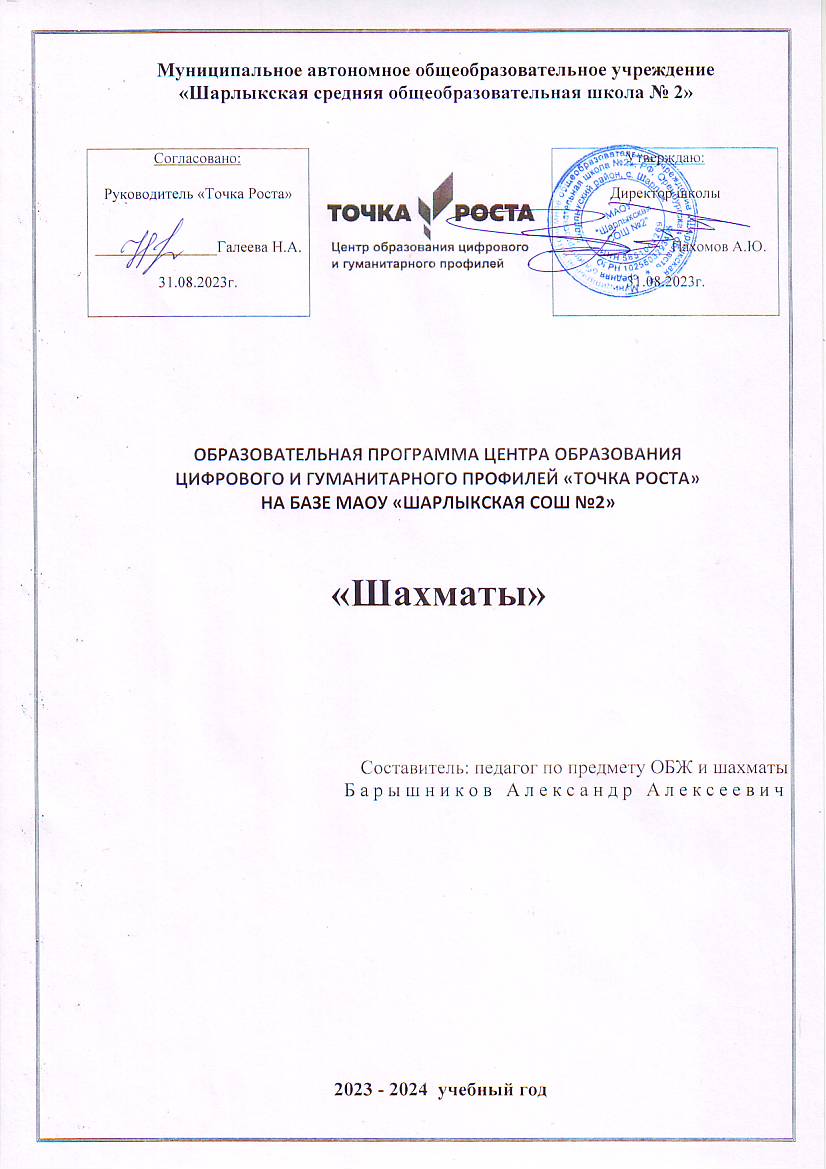 Пояснительная запискаНормативно-правовые документы для организации и проведения занятий в кружке дополнительного образования детей «Школа доврачебной помощи»:Федеральный закон Российской Федерации от 29 декабря 2012 г. № 273-ФЗ «Об образовании в Российской Федерации» (с изменениями на 17 февраля 2023 года) (далее – Федеральный закон);Концепция развития дополнительного образования детей до 2030 года (от 31 марта 2022 года № 678-р);Приказ Министерства просвещения Российской Федерации от 27.07.2022 № 629 «Об утверждении Порядка организации и осуществления образовательной деятельности по дополнительным общеобразовательным программам».Образовательная программа «Шахматная азбука» разработана на основе авторской программы И.Г. Сухина «Шахматы - школе» и И.Г. Сухина «Шахматы» второй год, Обнинск, «Духовное возрождение», 2016 г.Материал программы рассчитан на 68 часов (два занятия в неделю; практика 15 – 20 минут на каждом занятии).Цели.Создание  условий для развития интеллектуальных способностей и творческого потенциала школьников, для многогранного развития и социализации каждого учащегося в свободное от учёбы время, формирование универсальных способов мыслительной деятельности (абстрактно-логического мышления, памяти, внимания, творческого воображения, умения производить логические операции), формирования общей культуры и организации содержательного досуга посредством обучения игре в шахматы. Идея программы заключается в мотивации учащихся на ведение здорового образа жизни, в формировании потребности сохранения физического и психического здоровья как необходимого условия социального благополучия и успешности человека.Основные формы и средства обучения.
Практическая игра. 
Решение шахматных задач, комбинаций и этюдов. 
Дидактические игры и задания, игровые упражнения; 
Теоретические занятия, шахматные игры, шахматные дидактические игрушки. Участие в турнирах и соревнованиях. Содержание программы.Обучение осуществляется на основе общих методических принципов:Принцип развивающей деятельности: игра не ради игры, а с целью развития личности каждого участника и всего коллектива в целом. Принцип активной включенности каждого ребенка в игровое действие, а не пассивное созерцание со стороны; Принцип доступности, последовательности и системности изложения программного материала. Основой организации работы с детьми в данной программе является система дидактических принципов: - принцип психологической комфортности - создание образовательной среды, обеспечивающей снятие всех стрессообразующих факторов учебного процесса - принцип mini-max – обеспечивается возможность продвижения каждого ребенка своим темпом; - принцип целостного представления о мире - при введении нового знания раскрывается его взаимосвязь с предметами и явлениями окружающего мира; - принцип вариативности - у детей формируется умение осуществлять собственный выбор и им систематически предоставляется возможность выбора; - принцип творчества - процесс обучения сориентирован на приобретение детьми собственного опыта творческой деятельности; Изложенные выше принципы интегрируют современные научные взгляды об основах организации развивающего обучения, и обеспечивают решение задач интеллектуального и личностного развития. Это позволяет рассчитывать на проявление у детей устойчивого интереса к занятиям шахматами, появление умений выстраивать внутренний план действий, развивать пространственное воображение, целеустремленность, настойчивость в достижении цели, учит принимать самостоятельные решения и нести
ответственность за них.Содержание второго года обучения включает непосредственно обучение шахматной игре, освоение правил игры в шахматы, а так же знакомство с шахматной нотацией, творчеством выдающихся шахматистов; дети учатся решать шахматные задачи. Программа «Шахматы, » предусматривает 34 учебных занятий, по одному занятию в неделю. Если на первом году обучения большая часть времени отводилась изучению силы и слабости каждой шахматной фигуры, то теперь детям предстоит усваивать простейшие методы реализации материального и позиционного преимуществ.Важной вехой в овладении шахматными основами становится умение учащихся ставить мат.Учебный курс состоит из пять тем: «Краткая история шахмат», «Шахматная нотация», «Ценность шахматных фигур», «Техника матования одинокого короля», «Достижение мата без жертвы материала».Краткая история шахмат.Рождение шахмат. От чатуранги к шатранджу. Шахматы проникают в Европу. Чемпионы мира по шахматам. Выдающиеся шахматисты нашего времени. Шахматные правила FIDE. Этика шахматной борьбы. Шахматная нотация.Обозначение горизонталей и вертикалей, наименование полей, шахматных фигур.Краткая и полная шахматная нотация. Запись начального положения. Запись шахматной партии.Ценность шахматных фигур.Повторение: ценность шахматных фигур (К, С = 3, Л = 5, Ф = 9). Сравнительная сила фигур. Абсолютная и относительная сила фигур. Достижение материального перевеса. Нападение и защита. Способы защиты (5 способов).Техника матования одинокого короля.Мат различными фигурами. Ферзь и ладья против короля. Две ладьи против короля. Король и ферзь против короля. Король и ладья противкороля.Достижение мата без жертвы материала.Учебные положения на мат в два хода в дебюте (начало игры), миттельшпиле (середина игры), эндшпиле (конец игры). Защита от мата.Тематическое планирование учебного материалаФормы контроля уровня облученности учащихся.В программе предусмотрена многоуровневая система контроля знаний:- текущий контроль (оценка усвоения изучаемого материала) осуществляется педагогом в форме наблюдения;- промежуточный контроль проводится один раз в полугодие;- итоговая аттестация, проводится в конце учебного года, в форме тестирования, выполнения тестовых упражнений по определению уровня освоенных навыков, а также письменный опрос для определения объема освоенных теоретических знаний.Требования к уровню подготовки обучающихся 3 класса по данной программе.К концу второго года обучения дети должны знать:- шахматные правила FIDE;- обозначение горизонталей, вертикалей, полей, шахматных фигур;- ценность шахматных фигур.К концу второго года обучения дети должны уметь:- правильно вести себя за доской;- записывать шахматную партию;- матовать одинокого короля двумя ладьями, ферзем и ладьей, королем и ферзем, королем и ладьей.Календарно-тематическое планированиеДля реализации рабочей программы используется учебно-методический комплекс:Для учителя:1) Учебно-методический комплект:2) Программы общеобразовательных учреждений. Начальные классы. - М.: Просвещение, 2015.3) Тимофеев А.А. "Программа курса "Шахматы – школе: Для начальных классов общеобразовательных учреждений" - 20114) Сборник программ внеурочной деятельности. 1-4 классы / под ред. Н.Ф. Виноградовой – М.: «Вентана-Граф», 2012.
5) Шахматы. Энциклопедический словарь. - М: Советская энциклопедия, 1990.6) Сухин И. Шахматы, первый год, или Там клетки черно-белые чудес и тайн полны. – Обнинск: Духовное возрождение, 2015.7) Сухин И. Шахматы, первый год, или Учусь и учу. – Обнинск: Духовное возрождение, 2016.8) Технические средства обучения: компьютер, шахматы классические, настенные.Для учеников:И.Г. Сухин.И. Шахматы, первый год, или Там клетки черно-белые чудес и тайн полны. Учебник - М.: Просвещение, 2015;№ п/пНаименование разделов и темКоличество часов1Краткая история шахмат.6 ч.2Шахматная нотация.14 ч.3Ценность шахматных фигур.15 ч.4Техника матования одинокого короля.14 ч.5Достижение мата без жертвы материала.12 ч.6Обобщение. Шахматная партия.2 ч.Итого68 ч.№ урокаТема урокаКол-во часовХарактеристика деятельности учащихсяПланируемые результаты освоения материалаПланируемые результаты освоения материалаДата проведенияДата проведенияДата проведенияДата проведенияДата проведенияДата проведенияДата проведенияДата проведенияДата проведенияДата проведения№ урокаТема урокаКол-во часовХарактеристика деятельности учащихсяПланируемые результаты освоения материалаПланируемые результаты освоения материалаПланПланфактфактфактфактКраткая история шахмат 6 ч.Краткая история шахмат 6 ч.Краткая история шахмат 6 ч.Краткая история шахмат 6 ч.1Повторение пройденного материала.1Поля. Горизонталь, вертикаль, диагональ, центр. Ходы шахматных фигур. Шах, мат, пат. Начальное положение.Игровая практика (игра всеми фигурами из начального положения).Познавательные УУДОсваивать начальные формы познавательной и личностной рефлексии.Учится использовать знако- символические средствапредставления информации.Использовать различные способы поиска информации на заданную на кружке тему.Собирать и обрабатывать материал , учится его передавать окружающим разными способами.Овладевать логическими действиями, устанавливать аналогии, строит рассуждения, овладевать новыми понятиями.Овладевать начальными сведениями об изучаемом объекте(шах-матах)учиться работать в информационной среде по поиску данных изучаемого объекта.Коммуникативные УУДАктивно использовать речевые средства в процессе общения с товарищами во время занятий в кружке.Учится слушать собеседника, напарника по игре быть сдержанным, выслушивать замечания и мнение других людей, излагать и аргументировать свою точку зрения.Учиться договариваться о распределении функций и ролей в совместной деятельности.Регулятивные УУДОвладевать способностью принимать и сохранять цели и задачи занятия.Находить способы решения и осуществления поставленных задач.Формировать умение контролировать свои действия.Учиться понимать причины успеха и неуспеха своей деятельности.Личностные УУДАдекватно оценивать свое поведение и поведение окружающих.Ориентироваться на становление гуманистических ценностей.Формировать социально-ориентированный взгляд на мир.ФормироватьуважительноеотношениеК иному мнениюи культуредругих народов.Учиться пониматьсвою социальнуюроль развиватьсамостоятельность иответственность.Развиватьнавыки сотрудничествасо взрослымии сверстниками.Учитьсяотноситьсябережно кматериальными духовнымценностям.Познавательные УУДОсваивать начальные формы познавательной и личностной рефлексии.Учится использовать знако- символические средствапредставления информации.Использовать различные способы поиска информации на заданную на кружке тему.Собирать и обрабатывать материал , учится его передавать окружающим разными способами.Овладевать логическими действиями, устанавливать аналогии, строит рассуждения, овладевать новыми понятиями.Овладевать начальными сведениями об изучаемом объекте(шах-матах)учиться работать в информационной среде по поиску данных изучаемого объекта.Коммуникативные УУДАктивно использовать речевые средства в процессе общения с товарищами во время занятий в кружке.Учится слушать собеседника, напарника по игре быть сдержанным, выслушивать замечания и мнение других людей, излагать и аргументировать свою точку зрения.Учиться договариваться о распределении функций и ролей в совместной деятельности.Регулятивные УУДОвладевать способностью принимать и сохранять цели и задачи занятия.Находить способы решения и осуществления поставленных задач.Формировать умение контролировать свои действия.Учиться понимать причины успеха и неуспеха своей деятельности.Личностные УУДАдекватно оценивать свое поведение и поведение окружающих.Ориентироваться на становление гуманистических ценностей.Формировать социально-ориентированный взгляд на мир.ФормироватьуважительноеотношениеК иному мнениюи культуредругих народов.Учиться пониматьсвою социальнуюроль развиватьсамостоятельность иответственность.Развиватьнавыки сотрудничествасо взрослымии сверстниками.Учитьсяотноситьсябережно кматериальными духовнымценностям.1н.2Повторение пройденного материала.1Рокировка. Взятие на проходе. Превращение пешки. Варианты ничьей. Самые общие рекомендации о принципах разыгрывания дебюта. Задания на мат в один ход. Демонстрация коротких партий.Дидактические игры и задания «Две фигуры против целой армии», «Убери лишние фигуры», «Ходят только белые», «Неотвратимый мат».Игровая практика.Познавательные УУДОсваивать начальные формы познавательной и личностной рефлексии.Учится использовать знако- символические средствапредставления информации.Использовать различные способы поиска информации на заданную на кружке тему.Собирать и обрабатывать материал , учится его передавать окружающим разными способами.Овладевать логическими действиями, устанавливать аналогии, строит рассуждения, овладевать новыми понятиями.Овладевать начальными сведениями об изучаемом объекте(шах-матах)учиться работать в информационной среде по поиску данных изучаемого объекта.Коммуникативные УУДАктивно использовать речевые средства в процессе общения с товарищами во время занятий в кружке.Учится слушать собеседника, напарника по игре быть сдержанным, выслушивать замечания и мнение других людей, излагать и аргументировать свою точку зрения.Учиться договариваться о распределении функций и ролей в совместной деятельности.Регулятивные УУДОвладевать способностью принимать и сохранять цели и задачи занятия.Находить способы решения и осуществления поставленных задач.Формировать умение контролировать свои действия.Учиться понимать причины успеха и неуспеха своей деятельности.Личностные УУДАдекватно оценивать свое поведение и поведение окружающих.Ориентироваться на становление гуманистических ценностей.Формировать социально-ориентированный взгляд на мир.ФормироватьуважительноеотношениеК иному мнениюи культуредругих народов.Учиться пониматьсвою социальнуюроль развиватьсамостоятельность иответственность.Развиватьнавыки сотрудничествасо взрослымии сверстниками.Учитьсяотноситьсябережно кматериальными духовнымценностям.Познавательные УУДОсваивать начальные формы познавательной и личностной рефлексии.Учится использовать знако- символические средствапредставления информации.Использовать различные способы поиска информации на заданную на кружке тему.Собирать и обрабатывать материал , учится его передавать окружающим разными способами.Овладевать логическими действиями, устанавливать аналогии, строит рассуждения, овладевать новыми понятиями.Овладевать начальными сведениями об изучаемом объекте(шах-матах)учиться работать в информационной среде по поиску данных изучаемого объекта.Коммуникативные УУДАктивно использовать речевые средства в процессе общения с товарищами во время занятий в кружке.Учится слушать собеседника, напарника по игре быть сдержанным, выслушивать замечания и мнение других людей, излагать и аргументировать свою точку зрения.Учиться договариваться о распределении функций и ролей в совместной деятельности.Регулятивные УУДОвладевать способностью принимать и сохранять цели и задачи занятия.Находить способы решения и осуществления поставленных задач.Формировать умение контролировать свои действия.Учиться понимать причины успеха и неуспеха своей деятельности.Личностные УУДАдекватно оценивать свое поведение и поведение окружающих.Ориентироваться на становление гуманистических ценностей.Формировать социально-ориентированный взгляд на мир.ФормироватьуважительноеотношениеК иному мнениюи культуредругих народов.Учиться пониматьсвою социальнуюроль развиватьсамостоятельность иответственность.Развиватьнавыки сотрудничествасо взрослымии сверстниками.Учитьсяотноситьсябережно кматериальными духовнымценностям.1н.3Краткая история шахмат.1Происхождение шахмат. Легенды о шахматах. Чатуранга и шатрандж. Шахматы проникают в Европу.Просмотр диафильма «Книга шахматной мудрости. Второй шаг в мир шахмат».Чемпионы мира по шахматам. Просмотр диафильма «Анатолий Карпов – чемпион мира».Игровая практика.Познавательные УУДОсваивать начальные формы познавательной и личностной рефлексии.Учится использовать знако- символические средствапредставления информации.Использовать различные способы поиска информации на заданную на кружке тему.Собирать и обрабатывать материал , учится его передавать окружающим разными способами.Овладевать логическими действиями, устанавливать аналогии, строит рассуждения, овладевать новыми понятиями.Овладевать начальными сведениями об изучаемом объекте(шах-матах)учиться работать в информационной среде по поиску данных изучаемого объекта.Коммуникативные УУДАктивно использовать речевые средства в процессе общения с товарищами во время занятий в кружке.Учится слушать собеседника, напарника по игре быть сдержанным, выслушивать замечания и мнение других людей, излагать и аргументировать свою точку зрения.Учиться договариваться о распределении функций и ролей в совместной деятельности.Регулятивные УУДОвладевать способностью принимать и сохранять цели и задачи занятия.Находить способы решения и осуществления поставленных задач.Формировать умение контролировать свои действия.Учиться понимать причины успеха и неуспеха своей деятельности.Личностные УУДАдекватно оценивать свое поведение и поведение окружающих.Ориентироваться на становление гуманистических ценностей.Формировать социально-ориентированный взгляд на мир.ФормироватьуважительноеотношениеК иному мнениюи культуредругих народов.Учиться пониматьсвою социальнуюроль развиватьсамостоятельность иответственность.Развиватьнавыки сотрудничествасо взрослымии сверстниками.Учитьсяотноситьсябережно кматериальными духовнымценностям.Познавательные УУДОсваивать начальные формы познавательной и личностной рефлексии.Учится использовать знако- символические средствапредставления информации.Использовать различные способы поиска информации на заданную на кружке тему.Собирать и обрабатывать материал , учится его передавать окружающим разными способами.Овладевать логическими действиями, устанавливать аналогии, строит рассуждения, овладевать новыми понятиями.Овладевать начальными сведениями об изучаемом объекте(шах-матах)учиться работать в информационной среде по поиску данных изучаемого объекта.Коммуникативные УУДАктивно использовать речевые средства в процессе общения с товарищами во время занятий в кружке.Учится слушать собеседника, напарника по игре быть сдержанным, выслушивать замечания и мнение других людей, излагать и аргументировать свою точку зрения.Учиться договариваться о распределении функций и ролей в совместной деятельности.Регулятивные УУДОвладевать способностью принимать и сохранять цели и задачи занятия.Находить способы решения и осуществления поставленных задач.Формировать умение контролировать свои действия.Учиться понимать причины успеха и неуспеха своей деятельности.Личностные УУДАдекватно оценивать свое поведение и поведение окружающих.Ориентироваться на становление гуманистических ценностей.Формировать социально-ориентированный взгляд на мир.ФормироватьуважительноеотношениеК иному мнениюи культуредругих народов.Учиться пониматьсвою социальнуюроль развиватьсамостоятельность иответственность.Развиватьнавыки сотрудничествасо взрослымии сверстниками.Учитьсяотноситьсябережно кматериальными духовнымценностям.2н.4Выдающиеся шахматисты нашего времени.1Биографии выдающихся шахматистов нашего времени. Фрагменты их партий.Познавательные УУДОсваивать начальные формы познавательной и личностной рефлексии.Учится использовать знако- символические средствапредставления информации.Использовать различные способы поиска информации на заданную на кружке тему.Собирать и обрабатывать материал , учится его передавать окружающим разными способами.Овладевать логическими действиями, устанавливать аналогии, строит рассуждения, овладевать новыми понятиями.Овладевать начальными сведениями об изучаемом объекте(шах-матах)учиться работать в информационной среде по поиску данных изучаемого объекта.Коммуникативные УУДАктивно использовать речевые средства в процессе общения с товарищами во время занятий в кружке.Учится слушать собеседника, напарника по игре быть сдержанным, выслушивать замечания и мнение других людей, излагать и аргументировать свою точку зрения.Учиться договариваться о распределении функций и ролей в совместной деятельности.Регулятивные УУДОвладевать способностью принимать и сохранять цели и задачи занятия.Находить способы решения и осуществления поставленных задач.Формировать умение контролировать свои действия.Учиться понимать причины успеха и неуспеха своей деятельности.Личностные УУДАдекватно оценивать свое поведение и поведение окружающих.Ориентироваться на становление гуманистических ценностей.Формировать социально-ориентированный взгляд на мир.ФормироватьуважительноеотношениеК иному мнениюи культуредругих народов.Учиться пониматьсвою социальнуюроль развиватьсамостоятельность иответственность.Развиватьнавыки сотрудничествасо взрослымии сверстниками.Учитьсяотноситьсябережно кматериальными духовнымценностям.Познавательные УУДОсваивать начальные формы познавательной и личностной рефлексии.Учится использовать знако- символические средствапредставления информации.Использовать различные способы поиска информации на заданную на кружке тему.Собирать и обрабатывать материал , учится его передавать окружающим разными способами.Овладевать логическими действиями, устанавливать аналогии, строит рассуждения, овладевать новыми понятиями.Овладевать начальными сведениями об изучаемом объекте(шах-матах)учиться работать в информационной среде по поиску данных изучаемого объекта.Коммуникативные УУДАктивно использовать речевые средства в процессе общения с товарищами во время занятий в кружке.Учится слушать собеседника, напарника по игре быть сдержанным, выслушивать замечания и мнение других людей, излагать и аргументировать свою точку зрения.Учиться договариваться о распределении функций и ролей в совместной деятельности.Регулятивные УУДОвладевать способностью принимать и сохранять цели и задачи занятия.Находить способы решения и осуществления поставленных задач.Формировать умение контролировать свои действия.Учиться понимать причины успеха и неуспеха своей деятельности.Личностные УУДАдекватно оценивать свое поведение и поведение окружающих.Ориентироваться на становление гуманистических ценностей.Формировать социально-ориентированный взгляд на мир.ФормироватьуважительноеотношениеК иному мнениюи культуредругих народов.Учиться пониматьсвою социальнуюроль развиватьсамостоятельность иответственность.Развиватьнавыки сотрудничествасо взрослымии сверстниками.Учитьсяотноситьсябережно кматериальными духовнымценностям.2н.5-6Шахматные правила FIDE. Этика шахматной борьбы.2Шахматные правила FIDE. Этика шахматной борьбы. Правила поведения за шахматной доской.Познавательные УУДОсваивать начальные формы познавательной и личностной рефлексии.Учится использовать знако- символические средствапредставления информации.Использовать различные способы поиска информации на заданную на кружке тему.Собирать и обрабатывать материал , учится его передавать окружающим разными способами.Овладевать логическими действиями, устанавливать аналогии, строит рассуждения, овладевать новыми понятиями.Овладевать начальными сведениями об изучаемом объекте(шах-матах)учиться работать в информационной среде по поиску данных изучаемого объекта.Коммуникативные УУДАктивно использовать речевые средства в процессе общения с товарищами во время занятий в кружке.Учится слушать собеседника, напарника по игре быть сдержанным, выслушивать замечания и мнение других людей, излагать и аргументировать свою точку зрения.Учиться договариваться о распределении функций и ролей в совместной деятельности.Регулятивные УУДОвладевать способностью принимать и сохранять цели и задачи занятия.Находить способы решения и осуществления поставленных задач.Формировать умение контролировать свои действия.Учиться понимать причины успеха и неуспеха своей деятельности.Личностные УУДАдекватно оценивать свое поведение и поведение окружающих.Ориентироваться на становление гуманистических ценностей.Формировать социально-ориентированный взгляд на мир.ФормироватьуважительноеотношениеК иному мнениюи культуредругих народов.Учиться пониматьсвою социальнуюроль развиватьсамостоятельность иответственность.Развиватьнавыки сотрудничествасо взрослымии сверстниками.Учитьсяотноситьсябережно кматериальными духовнымценностям.Познавательные УУДОсваивать начальные формы познавательной и личностной рефлексии.Учится использовать знако- символические средствапредставления информации.Использовать различные способы поиска информации на заданную на кружке тему.Собирать и обрабатывать материал , учится его передавать окружающим разными способами.Овладевать логическими действиями, устанавливать аналогии, строит рассуждения, овладевать новыми понятиями.Овладевать начальными сведениями об изучаемом объекте(шах-матах)учиться работать в информационной среде по поиску данных изучаемого объекта.Коммуникативные УУДАктивно использовать речевые средства в процессе общения с товарищами во время занятий в кружке.Учится слушать собеседника, напарника по игре быть сдержанным, выслушивать замечания и мнение других людей, излагать и аргументировать свою точку зрения.Учиться договариваться о распределении функций и ролей в совместной деятельности.Регулятивные УУДОвладевать способностью принимать и сохранять цели и задачи занятия.Находить способы решения и осуществления поставленных задач.Формировать умение контролировать свои действия.Учиться понимать причины успеха и неуспеха своей деятельности.Личностные УУДАдекватно оценивать свое поведение и поведение окружающих.Ориентироваться на становление гуманистических ценностей.Формировать социально-ориентированный взгляд на мир.ФормироватьуважительноеотношениеК иному мнениюи культуредругих народов.Учиться пониматьсвою социальнуюроль развиватьсамостоятельность иответственность.Развиватьнавыки сотрудничествасо взрослымии сверстниками.Учитьсяотноситьсябережно кматериальными духовнымценностям.3н.3н.2. Шахматная нотация. 14 ч.2. Шахматная нотация. 14 ч.2. Шахматная нотация. 14 ч.2. Шахматная нотация. 14 ч.Познавательные УУДОсваивать начальные формы познавательной и личностной рефлексии.Учится использовать знако- символические средствапредставления информации.Использовать различные способы поиска информации на заданную на кружке тему.Собирать и обрабатывать материал , учится его передавать окружающим разными способами.Овладевать логическими действиями, устанавливать аналогии, строит рассуждения, овладевать новыми понятиями.Овладевать начальными сведениями об изучаемом объекте(шах-матах)учиться работать в информационной среде по поиску данных изучаемого объекта.Коммуникативные УУДАктивно использовать речевые средства в процессе общения с товарищами во время занятий в кружке.Учится слушать собеседника, напарника по игре быть сдержанным, выслушивать замечания и мнение других людей, излагать и аргументировать свою точку зрения.Учиться договариваться о распределении функций и ролей в совместной деятельности.Регулятивные УУДОвладевать способностью принимать и сохранять цели и задачи занятия.Находить способы решения и осуществления поставленных задач.Формировать умение контролировать свои действия.Учиться понимать причины успеха и неуспеха своей деятельности.Личностные УУДАдекватно оценивать свое поведение и поведение окружающих.Ориентироваться на становление гуманистических ценностей.Формировать социально-ориентированный взгляд на мир.ФормироватьуважительноеотношениеК иному мнениюи культуредругих народов.Учиться пониматьсвою социальнуюроль развиватьсамостоятельность иответственность.Развиватьнавыки сотрудничествасо взрослымии сверстниками.Учитьсяотноситьсябережно кматериальными духовнымценностям.Познавательные УУДОсваивать начальные формы познавательной и личностной рефлексии.Учится использовать знако- символические средствапредставления информации.Использовать различные способы поиска информации на заданную на кружке тему.Собирать и обрабатывать материал , учится его передавать окружающим разными способами.Овладевать логическими действиями, устанавливать аналогии, строит рассуждения, овладевать новыми понятиями.Овладевать начальными сведениями об изучаемом объекте(шах-матах)учиться работать в информационной среде по поиску данных изучаемого объекта.Коммуникативные УУДАктивно использовать речевые средства в процессе общения с товарищами во время занятий в кружке.Учится слушать собеседника, напарника по игре быть сдержанным, выслушивать замечания и мнение других людей, излагать и аргументировать свою точку зрения.Учиться договариваться о распределении функций и ролей в совместной деятельности.Регулятивные УУДОвладевать способностью принимать и сохранять цели и задачи занятия.Находить способы решения и осуществления поставленных задач.Формировать умение контролировать свои действия.Учиться понимать причины успеха и неуспеха своей деятельности.Личностные УУДАдекватно оценивать свое поведение и поведение окружающих.Ориентироваться на становление гуманистических ценностей.Формировать социально-ориентированный взгляд на мир.ФормироватьуважительноеотношениеК иному мнениюи культуредругих народов.Учиться пониматьсвою социальнуюроль развиватьсамостоятельность иответственность.Развиватьнавыки сотрудничествасо взрослымии сверстниками.Учитьсяотноситьсябережно кматериальными духовнымценностям.7-8Шахматная нотация. Обозначение горизонталей, вертикалей, полей.2Обозначение горизонталей, вертикалей, полей.Дидактические задания «Назови вертикаль», «Назови горизонталь», «Назови диагональ», «Какого цвета поле?», «Кто быстрее», «Вижу цель».Игровая практика. На этом занятии дети, делая ход, проговаривают, какая фигура с какого поля, на какое поле идет. Например, «Король c g7 – на f8».Познавательные УУДОсваивать начальные формы познавательной и личностной рефлексии.Учится использовать знако- символические средствапредставления информации.Использовать различные способы поиска информации на заданную на кружке тему.Собирать и обрабатывать материал , учится его передавать окружающим разными способами.Овладевать логическими действиями, устанавливать аналогии, строит рассуждения, овладевать новыми понятиями.Овладевать начальными сведениями об изучаемом объекте(шах-матах)учиться работать в информационной среде по поиску данных изучаемого объекта.Коммуникативные УУДАктивно использовать речевые средства в процессе общения с товарищами во время занятий в кружке.Учится слушать собеседника, напарника по игре быть сдержанным, выслушивать замечания и мнение других людей, излагать и аргументировать свою точку зрения.Учиться договариваться о распределении функций и ролей в совместной деятельности.Регулятивные УУДОвладевать способностью принимать и сохранять цели и задачи занятия.Находить способы решения и осуществления поставленных задач.Формировать умение контролировать свои действия.Учиться понимать причины успеха и неуспеха своей деятельности.Личностные УУДАдекватно оценивать свое поведение и поведение окружающих.Ориентироваться на становление гуманистических ценностей.Формировать социально-ориентированный взгляд на мир.ФормироватьуважительноеотношениеК иному мнениюи культуредругих народов.Учиться пониматьсвою социальнуюроль развиватьсамостоятельность иответственность.Развиватьнавыки сотрудничествасо взрослымии сверстниками.Учитьсяотноситьсябережно кматериальными духовнымценностям.Познавательные УУДОсваивать начальные формы познавательной и личностной рефлексии.Учится использовать знако- символические средствапредставления информации.Использовать различные способы поиска информации на заданную на кружке тему.Собирать и обрабатывать материал , учится его передавать окружающим разными способами.Овладевать логическими действиями, устанавливать аналогии, строит рассуждения, овладевать новыми понятиями.Овладевать начальными сведениями об изучаемом объекте(шах-матах)учиться работать в информационной среде по поиску данных изучаемого объекта.Коммуникативные УУДАктивно использовать речевые средства в процессе общения с товарищами во время занятий в кружке.Учится слушать собеседника, напарника по игре быть сдержанным, выслушивать замечания и мнение других людей, излагать и аргументировать свою точку зрения.Учиться договариваться о распределении функций и ролей в совместной деятельности.Регулятивные УУДОвладевать способностью принимать и сохранять цели и задачи занятия.Находить способы решения и осуществления поставленных задач.Формировать умение контролировать свои действия.Учиться понимать причины успеха и неуспеха своей деятельности.Личностные УУДАдекватно оценивать свое поведение и поведение окружающих.Ориентироваться на становление гуманистических ценностей.Формировать социально-ориентированный взгляд на мир.ФормироватьуважительноеотношениеК иному мнениюи культуредругих народов.Учиться пониматьсвою социальнуюроль развиватьсамостоятельность иответственность.Развиватьнавыки сотрудничествасо взрослымии сверстниками.Учитьсяотноситьсябережно кматериальными духовнымценностям.4н.4н.9-10Шахматная нотация. Обозначение шахматных фигур и терминов.2Обозначение шахматных фигур и терминов. Запись начального положения. Краткая и полная шахматная нотация. Запись шахматной партии.Игровая практика (с записью шахматной партии или фрагмента шахматной партии).Познавательные УУДОсваивать начальные формы познавательной и личностной рефлексии.Учится использовать знако- символические средствапредставления информации.Использовать различные способы поиска информации на заданную на кружке тему.Собирать и обрабатывать материал , учится его передавать окружающим разными способами.Овладевать логическими действиями, устанавливать аналогии, строит рассуждения, овладевать новыми понятиями.Овладевать начальными сведениями об изучаемом объекте(шах-матах)учиться работать в информационной среде по поиску данных изучаемого объекта.Коммуникативные УУДАктивно использовать речевые средства в процессе общения с товарищами во время занятий в кружке.Учится слушать собеседника, напарника по игре быть сдержанным, выслушивать замечания и мнение других людей, излагать и аргументировать свою точку зрения.Учиться договариваться о распределении функций и ролей в совместной деятельности.Регулятивные УУДОвладевать способностью принимать и сохранять цели и задачи занятия.Находить способы решения и осуществления поставленных задач.Формировать умение контролировать свои действия.Учиться понимать причины успеха и неуспеха своей деятельности.Личностные УУДАдекватно оценивать свое поведение и поведение окружающих.Ориентироваться на становление гуманистических ценностей.Формировать социально-ориентированный взгляд на мир.ФормироватьуважительноеотношениеК иному мнениюи культуредругих народов.Учиться пониматьсвою социальнуюроль развиватьсамостоятельность иответственность.Развиватьнавыки сотрудничествасо взрослымии сверстниками.Учитьсяотноситьсябережно кматериальными духовнымценностям.Познавательные УУДОсваивать начальные формы познавательной и личностной рефлексии.Учится использовать знако- символические средствапредставления информации.Использовать различные способы поиска информации на заданную на кружке тему.Собирать и обрабатывать материал , учится его передавать окружающим разными способами.Овладевать логическими действиями, устанавливать аналогии, строит рассуждения, овладевать новыми понятиями.Овладевать начальными сведениями об изучаемом объекте(шах-матах)учиться работать в информационной среде по поиску данных изучаемого объекта.Коммуникативные УУДАктивно использовать речевые средства в процессе общения с товарищами во время занятий в кружке.Учится слушать собеседника, напарника по игре быть сдержанным, выслушивать замечания и мнение других людей, излагать и аргументировать свою точку зрения.Учиться договариваться о распределении функций и ролей в совместной деятельности.Регулятивные УУДОвладевать способностью принимать и сохранять цели и задачи занятия.Находить способы решения и осуществления поставленных задач.Формировать умение контролировать свои действия.Учиться понимать причины успеха и неуспеха своей деятельности.Личностные УУДАдекватно оценивать свое поведение и поведение окружающих.Ориентироваться на становление гуманистических ценностей.Формировать социально-ориентированный взгляд на мир.ФормироватьуважительноеотношениеК иному мнениюи культуредругих народов.Учиться пониматьсвою социальнуюроль развиватьсамостоятельность иответственность.Развиватьнавыки сотрудничествасо взрослымии сверстниками.Учитьсяотноситьсябережно кматериальными духовнымценностям.5н.5н.11-12Шахматная нотация.2Игровая практика (фрагмента шахматной партии).Познавательные УУДОсваивать начальные формы познавательной и личностной рефлексии.Учится использовать знако- символические средствапредставления информации.Использовать различные способы поиска информации на заданную на кружке тему.Собирать и обрабатывать материал , учится его передавать окружающим разными способами.Овладевать логическими действиями, устанавливать аналогии, строит рассуждения, овладевать новыми понятиями.Овладевать начальными сведениями об изучаемом объекте(шах-матах)учиться работать в информационной среде по поиску данных изучаемого объекта.Коммуникативные УУДАктивно использовать речевые средства в процессе общения с товарищами во время занятий в кружке.Учится слушать собеседника, напарника по игре быть сдержанным, выслушивать замечания и мнение других людей, излагать и аргументировать свою точку зрения.Учиться договариваться о распределении функций и ролей в совместной деятельности.Регулятивные УУДОвладевать способностью принимать и сохранять цели и задачи занятия.Находить способы решения и осуществления поставленных задач.Формировать умение контролировать свои действия.Учиться понимать причины успеха и неуспеха своей деятельности.Личностные УУДАдекватно оценивать свое поведение и поведение окружающих.Ориентироваться на становление гуманистических ценностей.Формировать социально-ориентированный взгляд на мир.ФормироватьуважительноеотношениеК иному мнениюи культуредругих народов.Учиться пониматьсвою социальнуюроль развиватьсамостоятельность иответственность.Развиватьнавыки сотрудничествасо взрослымии сверстниками.Учитьсяотноситьсябережно кматериальными духовнымценностям.Познавательные УУДОсваивать начальные формы познавательной и личностной рефлексии.Учится использовать знако- символические средствапредставления информации.Использовать различные способы поиска информации на заданную на кружке тему.Собирать и обрабатывать материал , учится его передавать окружающим разными способами.Овладевать логическими действиями, устанавливать аналогии, строит рассуждения, овладевать новыми понятиями.Овладевать начальными сведениями об изучаемом объекте(шах-матах)учиться работать в информационной среде по поиску данных изучаемого объекта.Коммуникативные УУДАктивно использовать речевые средства в процессе общения с товарищами во время занятий в кружке.Учится слушать собеседника, напарника по игре быть сдержанным, выслушивать замечания и мнение других людей, излагать и аргументировать свою точку зрения.Учиться договариваться о распределении функций и ролей в совместной деятельности.Регулятивные УУДОвладевать способностью принимать и сохранять цели и задачи занятия.Находить способы решения и осуществления поставленных задач.Формировать умение контролировать свои действия.Учиться понимать причины успеха и неуспеха своей деятельности.Личностные УУДАдекватно оценивать свое поведение и поведение окружающих.Ориентироваться на становление гуманистических ценностей.Формировать социально-ориентированный взгляд на мир.ФормироватьуважительноеотношениеК иному мнениюи культуредругих народов.Учиться пониматьсвою социальнуюроль развиватьсамостоятельность иответственность.Развиватьнавыки сотрудничествасо взрослымии сверстниками.Учитьсяотноситьсябережно кматериальными духовнымценностям.6н.6н.13-14Шахматная нотация.2Игровая практика (с записью шахматной партии или фрагмента шахматной партии).Познавательные УУДОсваивать начальные формы познавательной и личностной рефлексии.Учится использовать знако- символические средствапредставления информации.Использовать различные способы поиска информации на заданную на кружке тему.Собирать и обрабатывать материал , учится его передавать окружающим разными способами.Овладевать логическими действиями, устанавливать аналогии, строит рассуждения, овладевать новыми понятиями.Овладевать начальными сведениями об изучаемом объекте(шах-матах)учиться работать в информационной среде по поиску данных изучаемого объекта.Коммуникативные УУДАктивно использовать речевые средства в процессе общения с товарищами во время занятий в кружке.Учится слушать собеседника, напарника по игре быть сдержанным, выслушивать замечания и мнение других людей, излагать и аргументировать свою точку зрения.Учиться договариваться о распределении функций и ролей в совместной деятельности.Регулятивные УУДОвладевать способностью принимать и сохранять цели и задачи занятия.Находить способы решения и осуществления поставленных задач.Формировать умение контролировать свои действия.Учиться понимать причины успеха и неуспеха своей деятельности.Личностные УУДАдекватно оценивать свое поведение и поведение окружающих.Ориентироваться на становление гуманистических ценностей.Формировать социально-ориентированный взгляд на мир.ФормироватьуважительноеотношениеК иному мнениюи культуредругих народов.Учиться пониматьсвою социальнуюроль развиватьсамостоятельность иответственность.Развиватьнавыки сотрудничествасо взрослымии сверстниками.Учитьсяотноситьсябережно кматериальными духовнымценностям.Познавательные УУДОсваивать начальные формы познавательной и личностной рефлексии.Учится использовать знако- символические средствапредставления информации.Использовать различные способы поиска информации на заданную на кружке тему.Собирать и обрабатывать материал , учится его передавать окружающим разными способами.Овладевать логическими действиями, устанавливать аналогии, строит рассуждения, овладевать новыми понятиями.Овладевать начальными сведениями об изучаемом объекте(шах-матах)учиться работать в информационной среде по поиску данных изучаемого объекта.Коммуникативные УУДАктивно использовать речевые средства в процессе общения с товарищами во время занятий в кружке.Учится слушать собеседника, напарника по игре быть сдержанным, выслушивать замечания и мнение других людей, излагать и аргументировать свою точку зрения.Учиться договариваться о распределении функций и ролей в совместной деятельности.Регулятивные УУДОвладевать способностью принимать и сохранять цели и задачи занятия.Находить способы решения и осуществления поставленных задач.Формировать умение контролировать свои действия.Учиться понимать причины успеха и неуспеха своей деятельности.Личностные УУДАдекватно оценивать свое поведение и поведение окружающих.Ориентироваться на становление гуманистических ценностей.Формировать социально-ориентированный взгляд на мир.ФормироватьуважительноеотношениеК иному мнениюи культуредругих народов.Учиться пониматьсвою социальнуюроль развиватьсамостоятельность иответственность.Развиватьнавыки сотрудничествасо взрослымии сверстниками.Учитьсяотноситьсябережно кматериальными духовнымценностям.7н.7н.15-16Шахматная нотация.2Игровая практика (с записью шахматной партии или фрагмента шахматной партии).Познавательные УУДОсваивать начальные формы познавательной и личностной рефлексии.Учится использовать знако- символические средствапредставления информации.Использовать различные способы поиска информации на заданную на кружке тему.Собирать и обрабатывать материал , учится его передавать окружающим разными способами.Овладевать логическими действиями, устанавливать аналогии, строит рассуждения, овладевать новыми понятиями.Овладевать начальными сведениями об изучаемом объекте(шах-матах)учиться работать в информационной среде по поиску данных изучаемого объекта.Коммуникативные УУДАктивно использовать речевые средства в процессе общения с товарищами во время занятий в кружке.Учится слушать собеседника, напарника по игре быть сдержанным, выслушивать замечания и мнение других людей, излагать и аргументировать свою точку зрения.Учиться договариваться о распределении функций и ролей в совместной деятельности.Регулятивные УУДОвладевать способностью принимать и сохранять цели и задачи занятия.Находить способы решения и осуществления поставленных задач.Формировать умение контролировать свои действия.Учиться понимать причины успеха и неуспеха своей деятельности.Личностные УУДАдекватно оценивать свое поведение и поведение окружающих.Ориентироваться на становление гуманистических ценностей.Формировать социально-ориентированный взгляд на мир.ФормироватьуважительноеотношениеК иному мнениюи культуредругих народов.Учиться пониматьсвою социальнуюроль развиватьсамостоятельность иответственность.Развиватьнавыки сотрудничествасо взрослымии сверстниками.Учитьсяотноситьсябережно кматериальными духовнымценностям.Познавательные УУДОсваивать начальные формы познавательной и личностной рефлексии.Учится использовать знако- символические средствапредставления информации.Использовать различные способы поиска информации на заданную на кружке тему.Собирать и обрабатывать материал , учится его передавать окружающим разными способами.Овладевать логическими действиями, устанавливать аналогии, строит рассуждения, овладевать новыми понятиями.Овладевать начальными сведениями об изучаемом объекте(шах-матах)учиться работать в информационной среде по поиску данных изучаемого объекта.Коммуникативные УУДАктивно использовать речевые средства в процессе общения с товарищами во время занятий в кружке.Учится слушать собеседника, напарника по игре быть сдержанным, выслушивать замечания и мнение других людей, излагать и аргументировать свою точку зрения.Учиться договариваться о распределении функций и ролей в совместной деятельности.Регулятивные УУДОвладевать способностью принимать и сохранять цели и задачи занятия.Находить способы решения и осуществления поставленных задач.Формировать умение контролировать свои действия.Учиться понимать причины успеха и неуспеха своей деятельности.Личностные УУДАдекватно оценивать свое поведение и поведение окружающих.Ориентироваться на становление гуманистических ценностей.Формировать социально-ориентированный взгляд на мир.ФормироватьуважительноеотношениеК иному мнениюи культуредругих народов.Учиться пониматьсвою социальнуюроль развиватьсамостоятельность иответственность.Развиватьнавыки сотрудничествасо взрослымии сверстниками.Учитьсяотноситьсябережно кматериальными духовнымценностям.8н.8н.17-18Шахматная нотация.2Игровая практика (с записью шахматной партии).Познавательные УУДОсваивать начальные формы познавательной и личностной рефлексии.Учится использовать знако- символические средствапредставления информации.Использовать различные способы поиска информации на заданную на кружке тему.Собирать и обрабатывать материал , учится его передавать окружающим разными способами.Овладевать логическими действиями, устанавливать аналогии, строит рассуждения, овладевать новыми понятиями.Овладевать начальными сведениями об изучаемом объекте(шах-матах)учиться работать в информационной среде по поиску данных изучаемого объекта.Коммуникативные УУДАктивно использовать речевые средства в процессе общения с товарищами во время занятий в кружке.Учится слушать собеседника, напарника по игре быть сдержанным, выслушивать замечания и мнение других людей, излагать и аргументировать свою точку зрения.Учиться договариваться о распределении функций и ролей в совместной деятельности.Регулятивные УУДОвладевать способностью принимать и сохранять цели и задачи занятия.Находить способы решения и осуществления поставленных задач.Формировать умение контролировать свои действия.Учиться понимать причины успеха и неуспеха своей деятельности.Личностные УУДАдекватно оценивать свое поведение и поведение окружающих.Ориентироваться на становление гуманистических ценностей.Формировать социально-ориентированный взгляд на мир.ФормироватьуважительноеотношениеК иному мнениюи культуредругих народов.Учиться пониматьсвою социальнуюроль развиватьсамостоятельность иответственность.Развиватьнавыки сотрудничествасо взрослымии сверстниками.Учитьсяотноситьсябережно кматериальными духовнымценностям.Познавательные УУДОсваивать начальные формы познавательной и личностной рефлексии.Учится использовать знако- символические средствапредставления информации.Использовать различные способы поиска информации на заданную на кружке тему.Собирать и обрабатывать материал , учится его передавать окружающим разными способами.Овладевать логическими действиями, устанавливать аналогии, строит рассуждения, овладевать новыми понятиями.Овладевать начальными сведениями об изучаемом объекте(шах-матах)учиться работать в информационной среде по поиску данных изучаемого объекта.Коммуникативные УУДАктивно использовать речевые средства в процессе общения с товарищами во время занятий в кружке.Учится слушать собеседника, напарника по игре быть сдержанным, выслушивать замечания и мнение других людей, излагать и аргументировать свою точку зрения.Учиться договариваться о распределении функций и ролей в совместной деятельности.Регулятивные УУДОвладевать способностью принимать и сохранять цели и задачи занятия.Находить способы решения и осуществления поставленных задач.Формировать умение контролировать свои действия.Учиться понимать причины успеха и неуспеха своей деятельности.Личностные УУДАдекватно оценивать свое поведение и поведение окружающих.Ориентироваться на становление гуманистических ценностей.Формировать социально-ориентированный взгляд на мир.ФормироватьуважительноеотношениеК иному мнениюи культуредругих народов.Учиться пониматьсвою социальнуюроль развиватьсамостоятельность иответственность.Развиватьнавыки сотрудничествасо взрослымии сверстниками.Учитьсяотноситьсябережно кматериальными духовнымценностям.9н.9н.19-20Шахматная нотация.2Игровая практика (с записью шахматной партии).Познавательные УУДОсваивать начальные формы познавательной и личностной рефлексии.Учится использовать знако- символические средствапредставления информации.Использовать различные способы поиска информации на заданную на кружке тему.Собирать и обрабатывать материал , учится его передавать окружающим разными способами.Овладевать логическими действиями, устанавливать аналогии, строит рассуждения, овладевать новыми понятиями.Овладевать начальными сведениями об изучаемом объекте(шах-матах)учиться работать в информационной среде по поиску данных изучаемого объекта.Коммуникативные УУДАктивно использовать речевые средства в процессе общения с товарищами во время занятий в кружке.Учится слушать собеседника, напарника по игре быть сдержанным, выслушивать замечания и мнение других людей, излагать и аргументировать свою точку зрения.Учиться договариваться о распределении функций и ролей в совместной деятельности.Регулятивные УУДОвладевать способностью принимать и сохранять цели и задачи занятия.Находить способы решения и осуществления поставленных задач.Формировать умение контролировать свои действия.Учиться понимать причины успеха и неуспеха своей деятельности.Личностные УУДАдекватно оценивать свое поведение и поведение окружающих.Ориентироваться на становление гуманистических ценностей.Формировать социально-ориентированный взгляд на мир.ФормироватьуважительноеотношениеК иному мнениюи культуредругих народов.Учиться пониматьсвою социальнуюроль развиватьсамостоятельность иответственность.Развиватьнавыки сотрудничествасо взрослымии сверстниками.Учитьсяотноситьсябережно кматериальными духовнымценностям.Познавательные УУДОсваивать начальные формы познавательной и личностной рефлексии.Учится использовать знако- символические средствапредставления информации.Использовать различные способы поиска информации на заданную на кружке тему.Собирать и обрабатывать материал , учится его передавать окружающим разными способами.Овладевать логическими действиями, устанавливать аналогии, строит рассуждения, овладевать новыми понятиями.Овладевать начальными сведениями об изучаемом объекте(шах-матах)учиться работать в информационной среде по поиску данных изучаемого объекта.Коммуникативные УУДАктивно использовать речевые средства в процессе общения с товарищами во время занятий в кружке.Учится слушать собеседника, напарника по игре быть сдержанным, выслушивать замечания и мнение других людей, излагать и аргументировать свою точку зрения.Учиться договариваться о распределении функций и ролей в совместной деятельности.Регулятивные УУДОвладевать способностью принимать и сохранять цели и задачи занятия.Находить способы решения и осуществления поставленных задач.Формировать умение контролировать свои действия.Учиться понимать причины успеха и неуспеха своей деятельности.Личностные УУДАдекватно оценивать свое поведение и поведение окружающих.Ориентироваться на становление гуманистических ценностей.Формировать социально-ориентированный взгляд на мир.ФормироватьуважительноеотношениеК иному мнениюи культуредругих народов.Учиться пониматьсвою социальнуюроль развиватьсамостоятельность иответственность.Развиватьнавыки сотрудничествасо взрослымии сверстниками.Учитьсяотноситьсябережно кматериальными духовнымценностям.10н.10н.Ценность шахматных фигур. 15 ч.Ценность шахматных фигур. 15 ч.Ценность шахматных фигур. 15 ч.Ценность шахматных фигур. 15 ч.Познавательные УУДОсваивать начальные формы познавательной и личностной рефлексии.Учится использовать знако- символические средствапредставления информации.Использовать различные способы поиска информации на заданную на кружке тему.Собирать и обрабатывать материал , учится его передавать окружающим разными способами.Овладевать логическими действиями, устанавливать аналогии, строит рассуждения, овладевать новыми понятиями.Овладевать начальными сведениями об изучаемом объекте(шах-матах)учиться работать в информационной среде по поиску данных изучаемого объекта.Коммуникативные УУДАктивно использовать речевые средства в процессе общения с товарищами во время занятий в кружке.Учится слушать собеседника, напарника по игре быть сдержанным, выслушивать замечания и мнение других людей, излагать и аргументировать свою точку зрения.Учиться договариваться о распределении функций и ролей в совместной деятельности.Регулятивные УУДОвладевать способностью принимать и сохранять цели и задачи занятия.Находить способы решения и осуществления поставленных задач.Формировать умение контролировать свои действия.Учиться понимать причины успеха и неуспеха своей деятельности.Личностные УУДАдекватно оценивать свое поведение и поведение окружающих.Ориентироваться на становление гуманистических ценностей.Формировать социально-ориентированный взгляд на мир.ФормироватьуважительноеотношениеК иному мнениюи культуредругих народов.Учиться пониматьсвою социальнуюроль развиватьсамостоятельность иответственность.Развиватьнавыки сотрудничествасо взрослымии сверстниками.Учитьсяотноситьсябережно кматериальными духовнымценностям.Познавательные УУДОсваивать начальные формы познавательной и личностной рефлексии.Учится использовать знако- символические средствапредставления информации.Использовать различные способы поиска информации на заданную на кружке тему.Собирать и обрабатывать материал , учится его передавать окружающим разными способами.Овладевать логическими действиями, устанавливать аналогии, строит рассуждения, овладевать новыми понятиями.Овладевать начальными сведениями об изучаемом объекте(шах-матах)учиться работать в информационной среде по поиску данных изучаемого объекта.Коммуникативные УУДАктивно использовать речевые средства в процессе общения с товарищами во время занятий в кружке.Учится слушать собеседника, напарника по игре быть сдержанным, выслушивать замечания и мнение других людей, излагать и аргументировать свою точку зрения.Учиться договариваться о распределении функций и ролей в совместной деятельности.Регулятивные УУДОвладевать способностью принимать и сохранять цели и задачи занятия.Находить способы решения и осуществления поставленных задач.Формировать умение контролировать свои действия.Учиться понимать причины успеха и неуспеха своей деятельности.Личностные УУДАдекватно оценивать свое поведение и поведение окружающих.Ориентироваться на становление гуманистических ценностей.Формировать социально-ориентированный взгляд на мир.ФормироватьуважительноеотношениеК иному мнениюи культуредругих народов.Учиться пониматьсвою социальнуюроль развиватьсамостоятельность иответственность.Развиватьнавыки сотрудничествасо взрослымии сверстниками.Учитьсяотноситьсябережно кматериальными духовнымценностям.21-22Ценность шахматных фигур. Сравнительная сила фигур.2Ценность шахматных фигур. Сравнительная сила фигур.Дидактические задания «Кто сильнее?», «Обе армии равны».Достижение материального перевеса.Дидактическое задание «Выигрыш материала» (выигрыш ферзя).Игровая практика.Познавательные УУДОсваивать начальные формы познавательной и личностной рефлексии.Учится использовать знако- символические средствапредставления информации.Использовать различные способы поиска информации на заданную на кружке тему.Собирать и обрабатывать материал , учится его передавать окружающим разными способами.Овладевать логическими действиями, устанавливать аналогии, строит рассуждения, овладевать новыми понятиями.Овладевать начальными сведениями об изучаемом объекте(шах-матах)учиться работать в информационной среде по поиску данных изучаемого объекта.Коммуникативные УУДАктивно использовать речевые средства в процессе общения с товарищами во время занятий в кружке.Учится слушать собеседника, напарника по игре быть сдержанным, выслушивать замечания и мнение других людей, излагать и аргументировать свою точку зрения.Учиться договариваться о распределении функций и ролей в совместной деятельности.Регулятивные УУДОвладевать способностью принимать и сохранять цели и задачи занятия.Находить способы решения и осуществления поставленных задач.Формировать умение контролировать свои действия.Учиться понимать причины успеха и неуспеха своей деятельности.Личностные УУДАдекватно оценивать свое поведение и поведение окружающих.Ориентироваться на становление гуманистических ценностей.Формировать социально-ориентированный взгляд на мир.ФормироватьуважительноеотношениеК иному мнениюи культуредругих народов.Учиться пониматьсвою социальнуюроль развиватьсамостоятельность иответственность.Развиватьнавыки сотрудничествасо взрослымии сверстниками.Учитьсяотноситьсябережно кматериальными духовнымценностям.Познавательные УУДОсваивать начальные формы познавательной и личностной рефлексии.Учится использовать знако- символические средствапредставления информации.Использовать различные способы поиска информации на заданную на кружке тему.Собирать и обрабатывать материал , учится его передавать окружающим разными способами.Овладевать логическими действиями, устанавливать аналогии, строит рассуждения, овладевать новыми понятиями.Овладевать начальными сведениями об изучаемом объекте(шах-матах)учиться работать в информационной среде по поиску данных изучаемого объекта.Коммуникативные УУДАктивно использовать речевые средства в процессе общения с товарищами во время занятий в кружке.Учится слушать собеседника, напарника по игре быть сдержанным, выслушивать замечания и мнение других людей, излагать и аргументировать свою точку зрения.Учиться договариваться о распределении функций и ролей в совместной деятельности.Регулятивные УУДОвладевать способностью принимать и сохранять цели и задачи занятия.Находить способы решения и осуществления поставленных задач.Формировать умение контролировать свои действия.Учиться понимать причины успеха и неуспеха своей деятельности.Личностные УУДАдекватно оценивать свое поведение и поведение окружающих.Ориентироваться на становление гуманистических ценностей.Формировать социально-ориентированный взгляд на мир.ФормироватьуважительноеотношениеК иному мнениюи культуредругих народов.Учиться пониматьсвою социальнуюроль развиватьсамостоятельность иответственность.Развиватьнавыки сотрудничествасо взрослымии сверстниками.Учитьсяотноситьсябережно кматериальными духовнымценностям.11н.11н.23-24Ценность шахматных фигур. Достижение материального перевеса.2Достижение материального перевеса.Дидактическое задание «Выигрыш материала» (выигрыш коня).Игровая практика.Познавательные УУДОсваивать начальные формы познавательной и личностной рефлексии.Учится использовать знако- символические средствапредставления информации.Использовать различные способы поиска информации на заданную на кружке тему.Собирать и обрабатывать материал , учится его передавать окружающим разными способами.Овладевать логическими действиями, устанавливать аналогии, строит рассуждения, овладевать новыми понятиями.Овладевать начальными сведениями об изучаемом объекте(шах-матах)учиться работать в информационной среде по поиску данных изучаемого объекта.Коммуникативные УУДАктивно использовать речевые средства в процессе общения с товарищами во время занятий в кружке.Учится слушать собеседника, напарника по игре быть сдержанным, выслушивать замечания и мнение других людей, излагать и аргументировать свою точку зрения.Учиться договариваться о распределении функций и ролей в совместной деятельности.Регулятивные УУДОвладевать способностью принимать и сохранять цели и задачи занятия.Находить способы решения и осуществления поставленных задач.Формировать умение контролировать свои действия.Учиться понимать причины успеха и неуспеха своей деятельности.Личностные УУДАдекватно оценивать свое поведение и поведение окружающих.Ориентироваться на становление гуманистических ценностей.Формировать социально-ориентированный взгляд на мир.ФормироватьуважительноеотношениеК иному мнениюи культуредругих народов.Учиться пониматьсвою социальнуюроль развиватьсамостоятельность иответственность.Развиватьнавыки сотрудничествасо взрослымии сверстниками.Учитьсяотноситьсябережно кматериальными духовнымценностям.Познавательные УУДОсваивать начальные формы познавательной и личностной рефлексии.Учится использовать знако- символические средствапредставления информации.Использовать различные способы поиска информации на заданную на кружке тему.Собирать и обрабатывать материал , учится его передавать окружающим разными способами.Овладевать логическими действиями, устанавливать аналогии, строит рассуждения, овладевать новыми понятиями.Овладевать начальными сведениями об изучаемом объекте(шах-матах)учиться работать в информационной среде по поиску данных изучаемого объекта.Коммуникативные УУДАктивно использовать речевые средства в процессе общения с товарищами во время занятий в кружке.Учится слушать собеседника, напарника по игре быть сдержанным, выслушивать замечания и мнение других людей, излагать и аргументировать свою точку зрения.Учиться договариваться о распределении функций и ролей в совместной деятельности.Регулятивные УУДОвладевать способностью принимать и сохранять цели и задачи занятия.Находить способы решения и осуществления поставленных задач.Формировать умение контролировать свои действия.Учиться понимать причины успеха и неуспеха своей деятельности.Личностные УУДАдекватно оценивать свое поведение и поведение окружающих.Ориентироваться на становление гуманистических ценностей.Формировать социально-ориентированный взгляд на мир.ФормироватьуважительноеотношениеК иному мнениюи культуредругих народов.Учиться пониматьсвою социальнуюроль развиватьсамостоятельность иответственность.Развиватьнавыки сотрудничествасо взрослымии сверстниками.Учитьсяотноситьсябережно кматериальными духовнымценностям.12н.12н.25-26Ценность шахматных фигур. Достижение материального перевеса.2Достижение материального перевеса.Дидактическое задание «Выигрыш материала» (выигрыш слона).Игровая практика.Познавательные УУДОсваивать начальные формы познавательной и личностной рефлексии.Учится использовать знако- символические средствапредставления информации.Использовать различные способы поиска информации на заданную на кружке тему.Собирать и обрабатывать материал , учится его передавать окружающим разными способами.Овладевать логическими действиями, устанавливать аналогии, строит рассуждения, овладевать новыми понятиями.Овладевать начальными сведениями об изучаемом объекте(шах-матах)учиться работать в информационной среде по поиску данных изучаемого объекта.Коммуникативные УУДАктивно использовать речевые средства в процессе общения с товарищами во время занятий в кружке.Учится слушать собеседника, напарника по игре быть сдержанным, выслушивать замечания и мнение других людей, излагать и аргументировать свою точку зрения.Учиться договариваться о распределении функций и ролей в совместной деятельности.Регулятивные УУДОвладевать способностью принимать и сохранять цели и задачи занятия.Находить способы решения и осуществления поставленных задач.Формировать умение контролировать свои действия.Учиться понимать причины успеха и неуспеха своей деятельности.Личностные УУДАдекватно оценивать свое поведение и поведение окружающих.Ориентироваться на становление гуманистических ценностей.Формировать социально-ориентированный взгляд на мир.ФормироватьуважительноеотношениеК иному мнениюи культуредругих народов.Учиться пониматьсвою социальнуюроль развиватьсамостоятельность иответственность.Развиватьнавыки сотрудничествасо взрослымии сверстниками.Учитьсяотноситьсябережно кматериальными духовнымценностям.Познавательные УУДОсваивать начальные формы познавательной и личностной рефлексии.Учится использовать знако- символические средствапредставления информации.Использовать различные способы поиска информации на заданную на кружке тему.Собирать и обрабатывать материал , учится его передавать окружающим разными способами.Овладевать логическими действиями, устанавливать аналогии, строит рассуждения, овладевать новыми понятиями.Овладевать начальными сведениями об изучаемом объекте(шах-матах)учиться работать в информационной среде по поиску данных изучаемого объекта.Коммуникативные УУДАктивно использовать речевые средства в процессе общения с товарищами во время занятий в кружке.Учится слушать собеседника, напарника по игре быть сдержанным, выслушивать замечания и мнение других людей, излагать и аргументировать свою точку зрения.Учиться договариваться о распределении функций и ролей в совместной деятельности.Регулятивные УУДОвладевать способностью принимать и сохранять цели и задачи занятия.Находить способы решения и осуществления поставленных задач.Формировать умение контролировать свои действия.Учиться понимать причины успеха и неуспеха своей деятельности.Личностные УУДАдекватно оценивать свое поведение и поведение окружающих.Ориентироваться на становление гуманистических ценностей.Формировать социально-ориентированный взгляд на мир.ФормироватьуважительноеотношениеК иному мнениюи культуредругих народов.Учиться пониматьсвою социальнуюроль развиватьсамостоятельность иответственность.Развиватьнавыки сотрудничествасо взрослымии сверстниками.Учитьсяотноситьсябережно кматериальными духовнымценностям.13н.13н.27-28Ценность шахматных фигур. Достижение материального перевеса.2Достижение материального перевеса.Дидактическое задание «Выигрыш материала» (выигрыш ладьи).Игровая практика.Познавательные УУДОсваивать начальные формы познавательной и личностной рефлексии.Учится использовать знако- символические средствапредставления информации.Использовать различные способы поиска информации на заданную на кружке тему.Собирать и обрабатывать материал , учится его передавать окружающим разными способами.Овладевать логическими действиями, устанавливать аналогии, строит рассуждения, овладевать новыми понятиями.Овладевать начальными сведениями об изучаемом объекте(шах-матах)учиться работать в информационной среде по поиску данных изучаемого объекта.Коммуникативные УУДАктивно использовать речевые средства в процессе общения с товарищами во время занятий в кружке.Учится слушать собеседника, напарника по игре быть сдержанным, выслушивать замечания и мнение других людей, излагать и аргументировать свою точку зрения.Учиться договариваться о распределении функций и ролей в совместной деятельности.Регулятивные УУДОвладевать способностью принимать и сохранять цели и задачи занятия.Находить способы решения и осуществления поставленных задач.Формировать умение контролировать свои действия.Учиться понимать причины успеха и неуспеха своей деятельности.Личностные УУДАдекватно оценивать свое поведение и поведение окружающих.Ориентироваться на становление гуманистических ценностей.Формировать социально-ориентированный взгляд на мир.ФормироватьуважительноеотношениеК иному мнениюи культуредругих народов.Учиться пониматьсвою социальнуюроль развиватьсамостоятельность иответственность.Развиватьнавыки сотрудничествасо взрослымии сверстниками.Учитьсяотноситьсябережно кматериальными духовнымценностям.Познавательные УУДОсваивать начальные формы познавательной и личностной рефлексии.Учится использовать знако- символические средствапредставления информации.Использовать различные способы поиска информации на заданную на кружке тему.Собирать и обрабатывать материал , учится его передавать окружающим разными способами.Овладевать логическими действиями, устанавливать аналогии, строит рассуждения, овладевать новыми понятиями.Овладевать начальными сведениями об изучаемом объекте(шах-матах)учиться работать в информационной среде по поиску данных изучаемого объекта.Коммуникативные УУДАктивно использовать речевые средства в процессе общения с товарищами во время занятий в кружке.Учится слушать собеседника, напарника по игре быть сдержанным, выслушивать замечания и мнение других людей, излагать и аргументировать свою точку зрения.Учиться договариваться о распределении функций и ролей в совместной деятельности.Регулятивные УУДОвладевать способностью принимать и сохранять цели и задачи занятия.Находить способы решения и осуществления поставленных задач.Формировать умение контролировать свои действия.Учиться понимать причины успеха и неуспеха своей деятельности.Личностные УУДАдекватно оценивать свое поведение и поведение окружающих.Ориентироваться на становление гуманистических ценностей.Формировать социально-ориентированный взгляд на мир.ФормироватьуважительноеотношениеК иному мнениюи культуредругих народов.Учиться пониматьсвою социальнуюроль развиватьсамостоятельность иответственность.Развиватьнавыки сотрудничествасо взрослымии сверстниками.Учитьсяотноситьсябережно кматериальными духовнымценностям.14н.14н.29-30Ценность шахматных фигур. Способы защиты.2Достижение материального перевеса.Дидактическое задание «Выигрыш материала» (выигрыш пешки).Способы защиты.Дидактическое задание «Защита» (защита атакованной фигуры своей фигурой, уход из-под боя, уничтожение атакующей фигуры).Игровая практика.Познавательные УУДОсваивать начальные формы познавательной и личностной рефлексии.Учится использовать знако- символические средствапредставления информации.Использовать различные способы поиска информации на заданную на кружке тему.Собирать и обрабатывать материал , учится его передавать окружающим разными способами.Овладевать логическими действиями, устанавливать аналогии, строит рассуждения, овладевать новыми понятиями.Овладевать начальными сведениями об изучаемом объекте(шах-матах)учиться работать в информационной среде по поиску данных изучаемого объекта.Коммуникативные УУДАктивно использовать речевые средства в процессе общения с товарищами во время занятий в кружке.Учится слушать собеседника, напарника по игре быть сдержанным, выслушивать замечания и мнение других людей, излагать и аргументировать свою точку зрения.Учиться договариваться о распределении функций и ролей в совместной деятельности.Регулятивные УУДОвладевать способностью принимать и сохранять цели и задачи занятия.Находить способы решения и осуществления поставленных задач.Формировать умение контролировать свои действия.Учиться понимать причины успеха и неуспеха своей деятельности.Личностные УУДАдекватно оценивать свое поведение и поведение окружающих.Ориентироваться на становление гуманистических ценностей.Формировать социально-ориентированный взгляд на мир.ФормироватьуважительноеотношениеК иному мнениюи культуредругих народов.Учиться пониматьсвою социальнуюроль развиватьсамостоятельность иответственность.Развиватьнавыки сотрудничествасо взрослымии сверстниками.Учитьсяотноситьсябережно кматериальными духовнымценностям.Познавательные УУДОсваивать начальные формы познавательной и личностной рефлексии.Учится использовать знако- символические средствапредставления информации.Использовать различные способы поиска информации на заданную на кружке тему.Собирать и обрабатывать материал , учится его передавать окружающим разными способами.Овладевать логическими действиями, устанавливать аналогии, строит рассуждения, овладевать новыми понятиями.Овладевать начальными сведениями об изучаемом объекте(шах-матах)учиться работать в информационной среде по поиску данных изучаемого объекта.Коммуникативные УУДАктивно использовать речевые средства в процессе общения с товарищами во время занятий в кружке.Учится слушать собеседника, напарника по игре быть сдержанным, выслушивать замечания и мнение других людей, излагать и аргументировать свою точку зрения.Учиться договариваться о распределении функций и ролей в совместной деятельности.Регулятивные УУДОвладевать способностью принимать и сохранять цели и задачи занятия.Находить способы решения и осуществления поставленных задач.Формировать умение контролировать свои действия.Учиться понимать причины успеха и неуспеха своей деятельности.Личностные УУДАдекватно оценивать свое поведение и поведение окружающих.Ориентироваться на становление гуманистических ценностей.Формировать социально-ориентированный взгляд на мир.ФормироватьуважительноеотношениеК иному мнениюи культуредругих народов.Учиться пониматьсвою социальнуюроль развиватьсамостоятельность иответственность.Развиватьнавыки сотрудничествасо взрослымии сверстниками.Учитьсяотноситьсябережно кматериальными духовнымценностям.15н.15н.31-32Ценность шахматных фигур. Способы защиты.2Защита.Дидактическое задание «Защита» (перекрытие, контратака).Игровая практика.Познавательные УУДОсваивать начальные формы познавательной и личностной рефлексии.Учится использовать знако- символические средствапредставления информации.Использовать различные способы поиска информации на заданную на кружке тему.Собирать и обрабатывать материал , учится его передавать окружающим разными способами.Овладевать логическими действиями, устанавливать аналогии, строит рассуждения, овладевать новыми понятиями.Овладевать начальными сведениями об изучаемом объекте(шах-матах)учиться работать в информационной среде по поиску данных изучаемого объекта.Коммуникативные УУДАктивно использовать речевые средства в процессе общения с товарищами во время занятий в кружке.Учится слушать собеседника, напарника по игре быть сдержанным, выслушивать замечания и мнение других людей, излагать и аргументировать свою точку зрения.Учиться договариваться о распределении функций и ролей в совместной деятельности.Регулятивные УУДОвладевать способностью принимать и сохранять цели и задачи занятия.Находить способы решения и осуществления поставленных задач.Формировать умение контролировать свои действия.Учиться понимать причины успеха и неуспеха своей деятельности.Личностные УУДАдекватно оценивать свое поведение и поведение окружающих.Ориентироваться на становление гуманистических ценностей.Формировать социально-ориентированный взгляд на мир.ФормироватьуважительноеотношениеК иному мнениюи культуредругих народов.Учиться пониматьсвою социальнуюроль развиватьсамостоятельность иответственность.Развиватьнавыки сотрудничествасо взрослымии сверстниками.Учитьсяотноситьсябережно кматериальными духовнымценностям.Познавательные УУДОсваивать начальные формы познавательной и личностной рефлексии.Учится использовать знако- символические средствапредставления информации.Использовать различные способы поиска информации на заданную на кружке тему.Собирать и обрабатывать материал , учится его передавать окружающим разными способами.Овладевать логическими действиями, устанавливать аналогии, строит рассуждения, овладевать новыми понятиями.Овладевать начальными сведениями об изучаемом объекте(шах-матах)учиться работать в информационной среде по поиску данных изучаемого объекта.Коммуникативные УУДАктивно использовать речевые средства в процессе общения с товарищами во время занятий в кружке.Учится слушать собеседника, напарника по игре быть сдержанным, выслушивать замечания и мнение других людей, излагать и аргументировать свою точку зрения.Учиться договариваться о распределении функций и ролей в совместной деятельности.Регулятивные УУДОвладевать способностью принимать и сохранять цели и задачи занятия.Находить способы решения и осуществления поставленных задач.Формировать умение контролировать свои действия.Учиться понимать причины успеха и неуспеха своей деятельности.Личностные УУДАдекватно оценивать свое поведение и поведение окружающих.Ориентироваться на становление гуманистических ценностей.Формировать социально-ориентированный взгляд на мир.ФормироватьуважительноеотношениеК иному мнениюи культуредругих народов.Учиться пониматьсвою социальнуюроль развиватьсамостоятельность иответственность.Развиватьнавыки сотрудничествасо взрослымии сверстниками.Учитьсяотноситьсябережно кматериальными духовнымценностям.16н.16н.33-35Способы защиты. Игровая практика.3Решение заданий.Дидактическое задание «Защита» (защита атакованной фигуры своей фигурой, уход из-под боя, уничтожение атакующей фигуры, перекрытие, контратака).Практическая игра.Познавательные УУДОсваивать начальные формы познавательной и личностной рефлексии.Учится использовать знако- символические средствапредставления информации.Использовать различные способы поиска информации на заданную на кружке тему.Собирать и обрабатывать материал , учится его передавать окружающим разными способами.Овладевать логическими действиями, устанавливать аналогии, строит рассуждения, овладевать новыми понятиями.Овладевать начальными сведениями об изучаемом объекте(шах-матах)учиться работать в информационной среде по поиску данных изучаемого объекта.Коммуникативные УУДАктивно использовать речевые средства в процессе общения с товарищами во время занятий в кружке.Учится слушать собеседника, напарника по игре быть сдержанным, выслушивать замечания и мнение других людей, излагать и аргументировать свою точку зрения.Учиться договариваться о распределении функций и ролей в совместной деятельности.Регулятивные УУДОвладевать способностью принимать и сохранять цели и задачи занятия.Находить способы решения и осуществления поставленных задач.Формировать умение контролировать свои действия.Учиться понимать причины успеха и неуспеха своей деятельности.Личностные УУДАдекватно оценивать свое поведение и поведение окружающих.Ориентироваться на становление гуманистических ценностей.Формировать социально-ориентированный взгляд на мир.ФормироватьуважительноеотношениеК иному мнениюи культуредругих народов.Учиться пониматьсвою социальнуюроль развиватьсамостоятельность иответственность.Развиватьнавыки сотрудничествасо взрослымии сверстниками.Учитьсяотноситьсябережно кматериальными духовнымценностям.Познавательные УУДОсваивать начальные формы познавательной и личностной рефлексии.Учится использовать знако- символические средствапредставления информации.Использовать различные способы поиска информации на заданную на кружке тему.Собирать и обрабатывать материал , учится его передавать окружающим разными способами.Овладевать логическими действиями, устанавливать аналогии, строит рассуждения, овладевать новыми понятиями.Овладевать начальными сведениями об изучаемом объекте(шах-матах)учиться работать в информационной среде по поиску данных изучаемого объекта.Коммуникативные УУДАктивно использовать речевые средства в процессе общения с товарищами во время занятий в кружке.Учится слушать собеседника, напарника по игре быть сдержанным, выслушивать замечания и мнение других людей, излагать и аргументировать свою точку зрения.Учиться договариваться о распределении функций и ролей в совместной деятельности.Регулятивные УУДОвладевать способностью принимать и сохранять цели и задачи занятия.Находить способы решения и осуществления поставленных задач.Формировать умение контролировать свои действия.Учиться понимать причины успеха и неуспеха своей деятельности.Личностные УУДАдекватно оценивать свое поведение и поведение окружающих.Ориентироваться на становление гуманистических ценностей.Формировать социально-ориентированный взгляд на мир.ФормироватьуважительноеотношениеК иному мнениюи культуредругих народов.Учиться пониматьсвою социальнуюроль развиватьсамостоятельность иответственность.Развиватьнавыки сотрудничествасо взрослымии сверстниками.Учитьсяотноситьсябережно кматериальными духовнымценностям.17н.17н.18н.Техника матования одинокого короля. 14 ч.Техника матования одинокого короля. 14 ч.Техника матования одинокого короля. 14 ч.Техника матования одинокого короля. 14 ч.Познавательные УУДОсваивать начальные формы познавательной и личностной рефлексии.Учится использовать знако- символические средствапредставления информации.Использовать различные способы поиска информации на заданную на кружке тему.Собирать и обрабатывать материал , учится его передавать окружающим разными способами.Овладевать логическими действиями, устанавливать аналогии, строит рассуждения, овладевать новыми понятиями.Овладевать начальными сведениями об изучаемом объекте(шах-матах)учиться работать в информационной среде по поиску данных изучаемого объекта.Коммуникативные УУДАктивно использовать речевые средства в процессе общения с товарищами во время занятий в кружке.Учится слушать собеседника, напарника по игре быть сдержанным, выслушивать замечания и мнение других людей, излагать и аргументировать свою точку зрения.Учиться договариваться о распределении функций и ролей в совместной деятельности.Регулятивные УУДОвладевать способностью принимать и сохранять цели и задачи занятия.Находить способы решения и осуществления поставленных задач.Формировать умение контролировать свои действия.Учиться понимать причины успеха и неуспеха своей деятельности.Личностные УУДАдекватно оценивать свое поведение и поведение окружающих.Ориентироваться на становление гуманистических ценностей.Формировать социально-ориентированный взгляд на мир.ФормироватьуважительноеотношениеК иному мнениюи культуредругих народов.Учиться пониматьсвою социальнуюроль развиватьсамостоятельность иответственность.Развиватьнавыки сотрудничествасо взрослымии сверстниками.Учитьсяотноситьсябережно кматериальными духовнымценностям.Познавательные УУДОсваивать начальные формы познавательной и личностной рефлексии.Учится использовать знако- символические средствапредставления информации.Использовать различные способы поиска информации на заданную на кружке тему.Собирать и обрабатывать материал , учится его передавать окружающим разными способами.Овладевать логическими действиями, устанавливать аналогии, строит рассуждения, овладевать новыми понятиями.Овладевать начальными сведениями об изучаемом объекте(шах-матах)учиться работать в информационной среде по поиску данных изучаемого объекта.Коммуникативные УУДАктивно использовать речевые средства в процессе общения с товарищами во время занятий в кружке.Учится слушать собеседника, напарника по игре быть сдержанным, выслушивать замечания и мнение других людей, излагать и аргументировать свою точку зрения.Учиться договариваться о распределении функций и ролей в совместной деятельности.Регулятивные УУДОвладевать способностью принимать и сохранять цели и задачи занятия.Находить способы решения и осуществления поставленных задач.Формировать умение контролировать свои действия.Учиться понимать причины успеха и неуспеха своей деятельности.Личностные УУДАдекватно оценивать свое поведение и поведение окружающих.Ориентироваться на становление гуманистических ценностей.Формировать социально-ориентированный взгляд на мир.ФормироватьуважительноеотношениеК иному мнениюи культуредругих народов.Учиться пониматьсвою социальнуюроль развиватьсамостоятельность иответственность.Развиватьнавыки сотрудничествасо взрослымии сверстниками.Учитьсяотноситьсябережно кматериальными духовнымценностям.36-38Техника матования одинокого короля.3Две ладьи против короля, «линейный» мат.Дидактические задания «Шах или мат?», «Мат или пат», «Мат в один ход», «На крайнюю линию», «В угол», «Ограниченный король», «Мат в два хода».Игровая практика.Познавательные УУДОсваивать начальные формы познавательной и личностной рефлексии.Учится использовать знако- символические средствапредставления информации.Использовать различные способы поиска информации на заданную на кружке тему.Собирать и обрабатывать материал , учится его передавать окружающим разными способами.Овладевать логическими действиями, устанавливать аналогии, строит рассуждения, овладевать новыми понятиями.Овладевать начальными сведениями об изучаемом объекте(шах-матах)учиться работать в информационной среде по поиску данных изучаемого объекта.Коммуникативные УУДАктивно использовать речевые средства в процессе общения с товарищами во время занятий в кружке.Учится слушать собеседника, напарника по игре быть сдержанным, выслушивать замечания и мнение других людей, излагать и аргументировать свою точку зрения.Учиться договариваться о распределении функций и ролей в совместной деятельности.Регулятивные УУДОвладевать способностью принимать и сохранять цели и задачи занятия.Находить способы решения и осуществления поставленных задач.Формировать умение контролировать свои действия.Учиться понимать причины успеха и неуспеха своей деятельности.Личностные УУДАдекватно оценивать свое поведение и поведение окружающих.Ориентироваться на становление гуманистических ценностей.Формировать социально-ориентированный взгляд на мир.ФормироватьуважительноеотношениеК иному мнениюи культуредругих народов.Учиться пониматьсвою социальнуюроль развиватьсамостоятельность иответственность.Развиватьнавыки сотрудничествасо взрослымии сверстниками.Учитьсяотноситьсябережно кматериальными духовнымценностям.Познавательные УУДОсваивать начальные формы познавательной и личностной рефлексии.Учится использовать знако- символические средствапредставления информации.Использовать различные способы поиска информации на заданную на кружке тему.Собирать и обрабатывать материал , учится его передавать окружающим разными способами.Овладевать логическими действиями, устанавливать аналогии, строит рассуждения, овладевать новыми понятиями.Овладевать начальными сведениями об изучаемом объекте(шах-матах)учиться работать в информационной среде по поиску данных изучаемого объекта.Коммуникативные УУДАктивно использовать речевые средства в процессе общения с товарищами во время занятий в кружке.Учится слушать собеседника, напарника по игре быть сдержанным, выслушивать замечания и мнение других людей, излагать и аргументировать свою точку зрения.Учиться договариваться о распределении функций и ролей в совместной деятельности.Регулятивные УУДОвладевать способностью принимать и сохранять цели и задачи занятия.Находить способы решения и осуществления поставленных задач.Формировать умение контролировать свои действия.Учиться понимать причины успеха и неуспеха своей деятельности.Личностные УУДАдекватно оценивать свое поведение и поведение окружающих.Ориентироваться на становление гуманистических ценностей.Формировать социально-ориентированный взгляд на мир.ФормироватьуважительноеотношениеК иному мнениюи культуредругих народов.Учиться пониматьсвою социальнуюроль развиватьсамостоятельность иответственность.Развиватьнавыки сотрудничествасо взрослымии сверстниками.Учитьсяотноситьсябережно кматериальными духовнымценностям.18н.19н.19н.39-41Техника матования одинокого короля.3Ферзь и ладья против короля.Дидактические задания «Шах или мат?», «Мат или пат», «Мат в один ход», «На крайнюю линию», «В угол», «Ограниченный король», «Мат в два хода».Игровая практика.Познавательные УУДОсваивать начальные формы познавательной и личностной рефлексии.Учится использовать знако- символические средствапредставления информации.Использовать различные способы поиска информации на заданную на кружке тему.Собирать и обрабатывать материал , учится его передавать окружающим разными способами.Овладевать логическими действиями, устанавливать аналогии, строит рассуждения, овладевать новыми понятиями.Овладевать начальными сведениями об изучаемом объекте(шах-матах)учиться работать в информационной среде по поиску данных изучаемого объекта.Коммуникативные УУДАктивно использовать речевые средства в процессе общения с товарищами во время занятий в кружке.Учится слушать собеседника, напарника по игре быть сдержанным, выслушивать замечания и мнение других людей, излагать и аргументировать свою точку зрения.Учиться договариваться о распределении функций и ролей в совместной деятельности.Регулятивные УУДОвладевать способностью принимать и сохранять цели и задачи занятия.Находить способы решения и осуществления поставленных задач.Формировать умение контролировать свои действия.Учиться понимать причины успеха и неуспеха своей деятельности.Личностные УУДАдекватно оценивать свое поведение и поведение окружающих.Ориентироваться на становление гуманистических ценностей.Формировать социально-ориентированный взгляд на мир.ФормироватьуважительноеотношениеК иному мнениюи культуредругих народов.Учиться пониматьсвою социальнуюроль развиватьсамостоятельность иответственность.Развиватьнавыки сотрудничествасо взрослымии сверстниками.Учитьсяотноситьсябережно кматериальными духовнымценностям.Познавательные УУДОсваивать начальные формы познавательной и личностной рефлексии.Учится использовать знако- символические средствапредставления информации.Использовать различные способы поиска информации на заданную на кружке тему.Собирать и обрабатывать материал , учится его передавать окружающим разными способами.Овладевать логическими действиями, устанавливать аналогии, строит рассуждения, овладевать новыми понятиями.Овладевать начальными сведениями об изучаемом объекте(шах-матах)учиться работать в информационной среде по поиску данных изучаемого объекта.Коммуникативные УУДАктивно использовать речевые средства в процессе общения с товарищами во время занятий в кружке.Учится слушать собеседника, напарника по игре быть сдержанным, выслушивать замечания и мнение других людей, излагать и аргументировать свою точку зрения.Учиться договариваться о распределении функций и ролей в совместной деятельности.Регулятивные УУДОвладевать способностью принимать и сохранять цели и задачи занятия.Находить способы решения и осуществления поставленных задач.Формировать умение контролировать свои действия.Учиться понимать причины успеха и неуспеха своей деятельности.Личностные УУДАдекватно оценивать свое поведение и поведение окружающих.Ориентироваться на становление гуманистических ценностей.Формировать социально-ориентированный взгляд на мир.ФормироватьуважительноеотношениеК иному мнениюи культуредругих народов.Учиться пониматьсвою социальнуюроль развиватьсамостоятельность иответственность.Развиватьнавыки сотрудничествасо взрослымии сверстниками.Учитьсяотноситьсябережно кматериальными духовнымценностям.20н.20н.21н.42-44Техника матования одинокого короля.3Ферзь и король против короля.Дидактические задания «Шах или мат?», «Мат или пат», «Мат в один ход», «На крайнюю линию», «В угол», «Ограниченный король», «Мат в два хода».Игровая практика.Познавательные УУДОсваивать начальные формы познавательной и личностной рефлексии.Учится использовать знако- символические средствапредставления информации.Использовать различные способы поиска информации на заданную на кружке тему.Собирать и обрабатывать материал , учится его передавать окружающим разными способами.Овладевать логическими действиями, устанавливать аналогии, строит рассуждения, овладевать новыми понятиями.Овладевать начальными сведениями об изучаемом объекте(шах-матах)учиться работать в информационной среде по поиску данных изучаемого объекта.Коммуникативные УУДАктивно использовать речевые средства в процессе общения с товарищами во время занятий в кружке.Учится слушать собеседника, напарника по игре быть сдержанным, выслушивать замечания и мнение других людей, излагать и аргументировать свою точку зрения.Учиться договариваться о распределении функций и ролей в совместной деятельности.Регулятивные УУДОвладевать способностью принимать и сохранять цели и задачи занятия.Находить способы решения и осуществления поставленных задач.Формировать умение контролировать свои действия.Учиться понимать причины успеха и неуспеха своей деятельности.Личностные УУДАдекватно оценивать свое поведение и поведение окружающих.Ориентироваться на становление гуманистических ценностей.Формировать социально-ориентированный взгляд на мир.ФормироватьуважительноеотношениеК иному мнениюи культуредругих народов.Учиться пониматьсвою социальнуюроль развиватьсамостоятельность иответственность.Развиватьнавыки сотрудничествасо взрослымии сверстниками.Учитьсяотноситьсябережно кматериальными духовнымценностям.Познавательные УУДОсваивать начальные формы познавательной и личностной рефлексии.Учится использовать знако- символические средствапредставления информации.Использовать различные способы поиска информации на заданную на кружке тему.Собирать и обрабатывать материал , учится его передавать окружающим разными способами.Овладевать логическими действиями, устанавливать аналогии, строит рассуждения, овладевать новыми понятиями.Овладевать начальными сведениями об изучаемом объекте(шах-матах)учиться работать в информационной среде по поиску данных изучаемого объекта.Коммуникативные УУДАктивно использовать речевые средства в процессе общения с товарищами во время занятий в кружке.Учится слушать собеседника, напарника по игре быть сдержанным, выслушивать замечания и мнение других людей, излагать и аргументировать свою точку зрения.Учиться договариваться о распределении функций и ролей в совместной деятельности.Регулятивные УУДОвладевать способностью принимать и сохранять цели и задачи занятия.Находить способы решения и осуществления поставленных задач.Формировать умение контролировать свои действия.Учиться понимать причины успеха и неуспеха своей деятельности.Личностные УУДАдекватно оценивать свое поведение и поведение окружающих.Ориентироваться на становление гуманистических ценностей.Формировать социально-ориентированный взгляд на мир.ФормироватьуважительноеотношениеК иному мнениюи культуредругих народов.Учиться пониматьсвою социальнуюроль развиватьсамостоятельность иответственность.Развиватьнавыки сотрудничествасо взрослымии сверстниками.Учитьсяотноситьсябережно кматериальными духовнымценностям.21н.22н.22н.45-47Техника матования одинокого короля.3Ладья и король против короля.Дидактические задания «Шах или мат?», «Мат или пат», «Мат в один ход», «На крайнюю линию», «В угол», «Ограниченный король», «Мат в два хода».Игровая практика.Познавательные УУДОсваивать начальные формы познавательной и личностной рефлексии.Учится использовать знако- символические средствапредставления информации.Использовать различные способы поиска информации на заданную на кружке тему.Собирать и обрабатывать материал , учится его передавать окружающим разными способами.Овладевать логическими действиями, устанавливать аналогии, строит рассуждения, овладевать новыми понятиями.Овладевать начальными сведениями об изучаемом объекте(шах-матах)учиться работать в информационной среде по поиску данных изучаемого объекта.Коммуникативные УУДАктивно использовать речевые средства в процессе общения с товарищами во время занятий в кружке.Учится слушать собеседника, напарника по игре быть сдержанным, выслушивать замечания и мнение других людей, излагать и аргументировать свою точку зрения.Учиться договариваться о распределении функций и ролей в совместной деятельности.Регулятивные УУДОвладевать способностью принимать и сохранять цели и задачи занятия.Находить способы решения и осуществления поставленных задач.Формировать умение контролировать свои действия.Учиться понимать причины успеха и неуспеха своей деятельности.Личностные УУДАдекватно оценивать свое поведение и поведение окружающих.Ориентироваться на становление гуманистических ценностей.Формировать социально-ориентированный взгляд на мир.ФормироватьуважительноеотношениеК иному мнениюи культуредругих народов.Учиться пониматьсвою социальнуюроль развиватьсамостоятельность иответственность.Развиватьнавыки сотрудничествасо взрослымии сверстниками.Учитьсяотноситьсябережно кматериальными духовнымценностям.Познавательные УУДОсваивать начальные формы познавательной и личностной рефлексии.Учится использовать знако- символические средствапредставления информации.Использовать различные способы поиска информации на заданную на кружке тему.Собирать и обрабатывать материал , учится его передавать окружающим разными способами.Овладевать логическими действиями, устанавливать аналогии, строит рассуждения, овладевать новыми понятиями.Овладевать начальными сведениями об изучаемом объекте(шах-матах)учиться работать в информационной среде по поиску данных изучаемого объекта.Коммуникативные УУДАктивно использовать речевые средства в процессе общения с товарищами во время занятий в кружке.Учится слушать собеседника, напарника по игре быть сдержанным, выслушивать замечания и мнение других людей, излагать и аргументировать свою точку зрения.Учиться договариваться о распределении функций и ролей в совместной деятельности.Регулятивные УУДОвладевать способностью принимать и сохранять цели и задачи занятия.Находить способы решения и осуществления поставленных задач.Формировать умение контролировать свои действия.Учиться понимать причины успеха и неуспеха своей деятельности.Личностные УУДАдекватно оценивать свое поведение и поведение окружающих.Ориентироваться на становление гуманистических ценностей.Формировать социально-ориентированный взгляд на мир.ФормироватьуважительноеотношениеК иному мнениюи культуредругих народов.Учиться пониматьсвою социальнуюроль развиватьсамостоятельность иответственность.Развиватьнавыки сотрудничествасо взрослымии сверстниками.Учитьсяотноситьсябережно кматериальными духовнымценностям.23н.23н.24н.48-49Техника матования одинокого короля.2Решение заданий.Познавательные УУДОсваивать начальные формы познавательной и личностной рефлексии.Учится использовать знако- символические средствапредставления информации.Использовать различные способы поиска информации на заданную на кружке тему.Собирать и обрабатывать материал , учится его передавать окружающим разными способами.Овладевать логическими действиями, устанавливать аналогии, строит рассуждения, овладевать новыми понятиями.Овладевать начальными сведениями об изучаемом объекте(шах-матах)учиться работать в информационной среде по поиску данных изучаемого объекта.Коммуникативные УУДАктивно использовать речевые средства в процессе общения с товарищами во время занятий в кружке.Учится слушать собеседника, напарника по игре быть сдержанным, выслушивать замечания и мнение других людей, излагать и аргументировать свою точку зрения.Учиться договариваться о распределении функций и ролей в совместной деятельности.Регулятивные УУДОвладевать способностью принимать и сохранять цели и задачи занятия.Находить способы решения и осуществления поставленных задач.Формировать умение контролировать свои действия.Учиться понимать причины успеха и неуспеха своей деятельности.Личностные УУДАдекватно оценивать свое поведение и поведение окружающих.Ориентироваться на становление гуманистических ценностей.Формировать социально-ориентированный взгляд на мир.ФормироватьуважительноеотношениеК иному мнениюи культуредругих народов.Учиться пониматьсвою социальнуюроль развиватьсамостоятельность иответственность.Развиватьнавыки сотрудничествасо взрослымии сверстниками.Учитьсяотноситьсябережно кматериальными духовнымценностям.Познавательные УУДОсваивать начальные формы познавательной и личностной рефлексии.Учится использовать знако- символические средствапредставления информации.Использовать различные способы поиска информации на заданную на кружке тему.Собирать и обрабатывать материал , учится его передавать окружающим разными способами.Овладевать логическими действиями, устанавливать аналогии, строит рассуждения, овладевать новыми понятиями.Овладевать начальными сведениями об изучаемом объекте(шах-матах)учиться работать в информационной среде по поиску данных изучаемого объекта.Коммуникативные УУДАктивно использовать речевые средства в процессе общения с товарищами во время занятий в кружке.Учится слушать собеседника, напарника по игре быть сдержанным, выслушивать замечания и мнение других людей, излагать и аргументировать свою точку зрения.Учиться договариваться о распределении функций и ролей в совместной деятельности.Регулятивные УУДОвладевать способностью принимать и сохранять цели и задачи занятия.Находить способы решения и осуществления поставленных задач.Формировать умение контролировать свои действия.Учиться понимать причины успеха и неуспеха своей деятельности.Личностные УУДАдекватно оценивать свое поведение и поведение окружающих.Ориентироваться на становление гуманистических ценностей.Формировать социально-ориентированный взгляд на мир.ФормироватьуважительноеотношениеК иному мнениюи культуредругих народов.Учиться пониматьсвою социальнуюроль развиватьсамостоятельность иответственность.Развиватьнавыки сотрудничествасо взрослымии сверстниками.Учитьсяотноситьсябережно кматериальными духовнымценностям.24н.25н.Достижение мата без жертвы материала. 12 ч.Достижение мата без жертвы материала. 12 ч.Достижение мата без жертвы материала. 12 ч.Достижение мата без жертвы материала. 12 ч.Познавательные УУДОсваивать начальные формы познавательной и личностной рефлексии.Учится использовать знако- символические средствапредставления информации.Использовать различные способы поиска информации на заданную на кружке тему.Собирать и обрабатывать материал , учится его передавать окружающим разными способами.Овладевать логическими действиями, устанавливать аналогии, строит рассуждения, овладевать новыми понятиями.Овладевать начальными сведениями об изучаемом объекте(шах-матах)учиться работать в информационной среде по поиску данных изучаемого объекта.Коммуникативные УУДАктивно использовать речевые средства в процессе общения с товарищами во время занятий в кружке.Учится слушать собеседника, напарника по игре быть сдержанным, выслушивать замечания и мнение других людей, излагать и аргументировать свою точку зрения.Учиться договариваться о распределении функций и ролей в совместной деятельности.Регулятивные УУДОвладевать способностью принимать и сохранять цели и задачи занятия.Находить способы решения и осуществления поставленных задач.Формировать умение контролировать свои действия.Учиться понимать причины успеха и неуспеха своей деятельности.Личностные УУДАдекватно оценивать свое поведение и поведение окружающих.Ориентироваться на становление гуманистических ценностей.Формировать социально-ориентированный взгляд на мир.ФормироватьуважительноеотношениеК иному мнениюи культуредругих народов.Учиться пониматьсвою социальнуюроль развиватьсамостоятельность иответственность.Развиватьнавыки сотрудничествасо взрослымии сверстниками.Учитьсяотноситьсябережно кматериальными духовнымценностям.Познавательные УУДОсваивать начальные формы познавательной и личностной рефлексии.Учится использовать знако- символические средствапредставления информации.Использовать различные способы поиска информации на заданную на кружке тему.Собирать и обрабатывать материал , учится его передавать окружающим разными способами.Овладевать логическими действиями, устанавливать аналогии, строит рассуждения, овладевать новыми понятиями.Овладевать начальными сведениями об изучаемом объекте(шах-матах)учиться работать в информационной среде по поиску данных изучаемого объекта.Коммуникативные УУДАктивно использовать речевые средства в процессе общения с товарищами во время занятий в кружке.Учится слушать собеседника, напарника по игре быть сдержанным, выслушивать замечания и мнение других людей, излагать и аргументировать свою точку зрения.Учиться договариваться о распределении функций и ролей в совместной деятельности.Регулятивные УУДОвладевать способностью принимать и сохранять цели и задачи занятия.Находить способы решения и осуществления поставленных задач.Формировать умение контролировать свои действия.Учиться понимать причины успеха и неуспеха своей деятельности.Личностные УУДАдекватно оценивать свое поведение и поведение окружающих.Ориентироваться на становление гуманистических ценностей.Формировать социально-ориентированный взгляд на мир.ФормироватьуважительноеотношениеК иному мнениюи культуредругих народов.Учиться пониматьсвою социальнуюроль развиватьсамостоятельность иответственность.Развиватьнавыки сотрудничествасо взрослымии сверстниками.Учитьсяотноситьсябережно кматериальными духовнымценностям.50-51Достижение мата без жертвы материала. Учебные положения на мат в два хода в эндшпиле. Цугцванг.2Учебные положения на мат в два хода в эндшпиле. Цугцванг.Дидактическое задание «Объяви мат в два хода».Защита от мата.Дидактическое задание «Защитись от мата».Игровая практика.Познавательные УУДОсваивать начальные формы познавательной и личностной рефлексии.Учится использовать знако- символические средствапредставления информации.Использовать различные способы поиска информации на заданную на кружке тему.Собирать и обрабатывать материал , учится его передавать окружающим разными способами.Овладевать логическими действиями, устанавливать аналогии, строит рассуждения, овладевать новыми понятиями.Овладевать начальными сведениями об изучаемом объекте(шах-матах)учиться работать в информационной среде по поиску данных изучаемого объекта.Коммуникативные УУДАктивно использовать речевые средства в процессе общения с товарищами во время занятий в кружке.Учится слушать собеседника, напарника по игре быть сдержанным, выслушивать замечания и мнение других людей, излагать и аргументировать свою точку зрения.Учиться договариваться о распределении функций и ролей в совместной деятельности.Регулятивные УУДОвладевать способностью принимать и сохранять цели и задачи занятия.Находить способы решения и осуществления поставленных задач.Формировать умение контролировать свои действия.Учиться понимать причины успеха и неуспеха своей деятельности.Личностные УУДАдекватно оценивать свое поведение и поведение окружающих.Ориентироваться на становление гуманистических ценностей.Формировать социально-ориентированный взгляд на мир.ФормироватьуважительноеотношениеК иному мнениюи культуредругих народов.Учиться пониматьсвою социальнуюроль развиватьсамостоятельность иответственность.Развиватьнавыки сотрудничествасо взрослымии сверстниками.Учитьсяотноситьсябережно кматериальными духовнымценностям.Познавательные УУДОсваивать начальные формы познавательной и личностной рефлексии.Учится использовать знако- символические средствапредставления информации.Использовать различные способы поиска информации на заданную на кружке тему.Собирать и обрабатывать материал , учится его передавать окружающим разными способами.Овладевать логическими действиями, устанавливать аналогии, строит рассуждения, овладевать новыми понятиями.Овладевать начальными сведениями об изучаемом объекте(шах-матах)учиться работать в информационной среде по поиску данных изучаемого объекта.Коммуникативные УУДАктивно использовать речевые средства в процессе общения с товарищами во время занятий в кружке.Учится слушать собеседника, напарника по игре быть сдержанным, выслушивать замечания и мнение других людей, излагать и аргументировать свою точку зрения.Учиться договариваться о распределении функций и ролей в совместной деятельности.Регулятивные УУДОвладевать способностью принимать и сохранять цели и задачи занятия.Находить способы решения и осуществления поставленных задач.Формировать умение контролировать свои действия.Учиться понимать причины успеха и неуспеха своей деятельности.Личностные УУДАдекватно оценивать свое поведение и поведение окружающих.Ориентироваться на становление гуманистических ценностей.Формировать социально-ориентированный взгляд на мир.ФормироватьуважительноеотношениеК иному мнениюи культуредругих народов.Учиться пониматьсвою социальнуюроль развиватьсамостоятельность иответственность.Развиватьнавыки сотрудничествасо взрослымии сверстниками.Учитьсяотноситьсябережно кматериальными духовнымценностям.25н.26н.52-53Достижение мата без жертвы материала. Учебные положения на мат в два хода в миттельшпиле.2Учебные положения на мат в два хода в миттельшпиле.Защита от мата.Дидактическое задание «Защитись от мата».Игровая практика.Познавательные УУДОсваивать начальные формы познавательной и личностной рефлексии.Учится использовать знако- символические средствапредставления информации.Использовать различные способы поиска информации на заданную на кружке тему.Собирать и обрабатывать материал , учится его передавать окружающим разными способами.Овладевать логическими действиями, устанавливать аналогии, строит рассуждения, овладевать новыми понятиями.Овладевать начальными сведениями об изучаемом объекте(шах-матах)учиться работать в информационной среде по поиску данных изучаемого объекта.Коммуникативные УУДАктивно использовать речевые средства в процессе общения с товарищами во время занятий в кружке.Учится слушать собеседника, напарника по игре быть сдержанным, выслушивать замечания и мнение других людей, излагать и аргументировать свою точку зрения.Учиться договариваться о распределении функций и ролей в совместной деятельности.Регулятивные УУДОвладевать способностью принимать и сохранять цели и задачи занятия.Находить способы решения и осуществления поставленных задач.Формировать умение контролировать свои действия.Учиться понимать причины успеха и неуспеха своей деятельности.Личностные УУДАдекватно оценивать свое поведение и поведение окружающих.Ориентироваться на становление гуманистических ценностей.Формировать социально-ориентированный взгляд на мир.ФормироватьуважительноеотношениеК иному мнениюи культуредругих народов.Учиться пониматьсвою социальнуюроль развиватьсамостоятельность иответственность.Развиватьнавыки сотрудничествасо взрослымии сверстниками.Учитьсяотноситьсябережно кматериальными духовнымценностям.Познавательные УУДОсваивать начальные формы познавательной и личностной рефлексии.Учится использовать знако- символические средствапредставления информации.Использовать различные способы поиска информации на заданную на кружке тему.Собирать и обрабатывать материал , учится его передавать окружающим разными способами.Овладевать логическими действиями, устанавливать аналогии, строит рассуждения, овладевать новыми понятиями.Овладевать начальными сведениями об изучаемом объекте(шах-матах)учиться работать в информационной среде по поиску данных изучаемого объекта.Коммуникативные УУДАктивно использовать речевые средства в процессе общения с товарищами во время занятий в кружке.Учится слушать собеседника, напарника по игре быть сдержанным, выслушивать замечания и мнение других людей, излагать и аргументировать свою точку зрения.Учиться договариваться о распределении функций и ролей в совместной деятельности.Регулятивные УУДОвладевать способностью принимать и сохранять цели и задачи занятия.Находить способы решения и осуществления поставленных задач.Формировать умение контролировать свои действия.Учиться понимать причины успеха и неуспеха своей деятельности.Личностные УУДАдекватно оценивать свое поведение и поведение окружающих.Ориентироваться на становление гуманистических ценностей.Формировать социально-ориентированный взгляд на мир.ФормироватьуважительноеотношениеК иному мнениюи культуредругих народов.Учиться пониматьсвою социальнуюроль развиватьсамостоятельность иответственность.Развиватьнавыки сотрудничествасо взрослымии сверстниками.Учитьсяотноситьсябережно кматериальными духовнымценностям.26н.27н.54-55Достижение мата без жертвы материала. Решение заданий на мат в два хода в миттельшпиле.2Учебные положения на мат в два хода в миттельшпиле. Решение заданий.Защита от мата.Дидактическое задание «Защитись от мата».Игровая практика.27н.28н.27н.28н.56-57Достижение мата без жертвы материала. Учебные положения на мат в два хода в дебюте.2Учебные положения на мат в два хода в дебюте.Защита от мата.Дидактическое задание «Защитись от мата».Игровая практика.28н.29н.28н.29н.58-61Достижение мата без жертвы материала.4Решение заданий на мат в два хода.Защита от матаДидактическое задание «Защитись от мата».Игровая практика.29н.30н.30н.31н.29н.30н.30н.31н.Обобщение. 7 часа.Обобщение. 7 часа.Обобщение. 7 часа.Обобщение. 7 часа.61-62Повторение материала.2Повторение основных вопросов курса. Практическая игра. Шахматная партия.31н.32н.31н.32н.63-68Повторение материала.5Игра в турнире. Турнирные партии.32н.33н.33н.34н.34н.32н.33н.33н.34н.34н.